Программа XLVIII научной студенческой конференции________________Академия психологии и педагогики_______________подразделение21-23 апреля 2020 г.Южный федеральный университетПленарное заседание: 21 апреля 2020 г.Академия психологии и педагогикиОткрытие 11-00 - платформа Microsoft Teamsссылка: https://teams.microsoft.com/l/channel/19%3a7439124afe434f2ba47c32386ca20f26%40thread.tacv2/General?groupId=78683821-e5db-4160-9f37-a393530c32d8&tenantId=19ba435d-e46c-436a-84f2-1b01e693e4801. Вступительное слово. Директор Академии психологии и педагогики, к.с.н. Кирик В.А.2. Приветствие участников научной конференции преподавателей, аспирантов и студентов Академии психологии и педагогики.Научный руководитель направления «Психология и педагогика», зав. кафедрой психофизиологии и клинической психологии, д.б.н., профессор, академик РАО П.Н. ЕрмаковПрофессор кафедры социальной психологии, д.псх.н., профессор В.А. ЛабунскаяЗав. кафедрой психологии развития, д.псх.н. А.В. Черная Зав. кафедрой образования и педагогических наук,д.п.н., профессор А.Г. БермусКруглый стол«СТУДЕНТЫ С ОСОБЫМИ ОБРАЗОВАТЕЛЬНЫМИ ПОТРЕБНОСТЯМИ: КТО ОНИ?»Начало работы – 12-00, платформа Microsoft TeamsНа круглом столе будут рассмотрены вопросы:Что такое особые образовательные потребности?У кого они могут быть?Какие они могут быть?Как их можно реализовать?Что для этого требуется?Для обсуждения этих актуальных, для каждого вопросов приглашаем студентов, магистрантов и аспирантов всех направлений и специальностей!Ведущие и модераторы:Дикая Л.А., кандидат психологических наук, доцент кафедры психофизиологии и клинической психологии АПП ЮФУ.Рюмшина Л.И., доктор психологических наук, профессор кафедры социальной психологии АПП ЮФУ.Бердянская Ю.В., аспирантка 2 года обучения АПП ЮФУ.Сударкина Л., аспирантка 2 года обучения АПП ЮФУ.Студенческая стратегическая сессия«УЧЕНИК В ЦИФРОВОМ ПРОСТРАНСТВЕ: ОСОБЫЕ ОБРАЗОВАТЕЛЬНЫЕ ПОТРЕБНОСТИ, ЦЕННОСТИ, РИСКИ»(в рамках реализации проекта РФФИ (№19-313-90077)Начало работы – 13-30, платформа Microsoft TeamsВедущие и модераторы:Занина Л.В., доктор педагогических наук, профессор кафедры начального образования АПП ЮФУ. Радченко О.А., аспирант 2 года обучения АПП ЮФУ.СЕКЦИИ по основным научным направлениям психологии и педагогики22 апреля 2020 г.Секция «Психология управления и юридическая психология» (бакалавриат, магистратура, аспирантура)Начало работы секции – 11-00, платформа Microsoft TeamsСостав жюри:к.псх.н., доцент Правдина Л.Р. (председатель)к.псх.н., доцент Шипитько О.Ю. (член жюри)к.псх.н., доцент Кренева Ю.А. (член жюри)к.ю.н., доцент Мещерякова А.В. (член жюри)Сальникова Е.С. (секретарь)Научные доклады:Социально-психологические факторы доверия и   эффективность деятельности служебного коллектива сотрудников органов внутренних дел.Арутюнян А.А.  бак. 4 к.н.р. – к.ю.н, доц.Мещерякова А.В.2. Защитно-совладающее поведение в профессиональной деятельности учителя. Белик М.Е.бак. 2 к.н.р. – к.псх.н, доц.Шипитько О.Ю.3. Стратегии совладания и волевые качества сотрудников инкассации. Долгушина Н.А., Майорова Е.В.спец. 2 г. о. н.р. – к.псх.н., доц. Правдина Л.Р.4. Особенности эмоционального интеллекта и копинг поведение пожарных. Кузьмина А.Б. бак. 3 к.н.р. – к.псх.н, доц.Шипитько О.Ю. 5. Психологическая готовность студентов-юристов к проявлению совладающего поведения в проблемных ситуациях.Мариненко Т.Ю.маг. 1 г.о. н.р. – к.псх.н, доц.Шипитько О.Ю. 6. Особенности совладающего поведения специалистов экстремального профиля. Онищенко Ю.Л.маг. 1 г.о. н.р. – к.псх.н, доц.Шипитько О.Ю.7. Особенности мотивации и саморегуляции у подростков-футболистов. Прохоров С.В. маг. 1 г. о. н.р. – к.псх.н., доц. Правдина Л.Р.8. Распознавание и выражение эмоций неслышащими младшими школьниками. Рубченко В.Б. маг. 2 г.о. н.р. – к.псх.н, доц. Сарелайнен А.И.9. Социально-психологическая адаптация и вклад работников в деятельность группы.Сальникова Е. С. аспирант 2 г.о. н. р. – д. псх.н., проф. Сидоренков А.В.10. Личностные особенности и профессиональное выгорание участкового уполномоченного полиции.Серикова Г.В.маг. 2 г.о. н.р. – к.ю.н, доц.Мещерякова А.В.11. Связь психологических особенностей и профессионального выгорания сотрудников полиции.Соколенко Д.А. бак. 4 к.н.р. – к.ю.н, доц.Мещерякова А.В.12. Особенности профессиональной мотивации и стресса у специалистов муниципальной службы с разным уровнем профессионального выгорания.                                                                    Софронова М.А. маг. 1 г. о. н.р. – к.псх.н., доц. Правдина Л.Р.13. Травматический стресс и посттравматический рост у военнослужащих по призыву. Хавтирка Е.С.маг. 1 г. о. н.р. – к.псх.н., доц. Правдина Л.Р.14. Индивидуально-психологические особенности и выбор профессии у кандидатов на учебу в вузы МВД России.Чуканцева А.М. бак. 4 к.н.р. – к.ю.н, доц.Мещерякова А.В.15. Программа групповой психологической коррекции асоциальных поведенческих проявлений у девиантных подростков. Робертус В.А.Чистикова А.П.Сапунова Е.А.Крецу В.А.Решетова И.А.спец. 2 к.н. р. – к. псх.н., доц.  Кренева Ю.А.16. Особенности учебно-профессиональной самореализации современного студента.спец. 1 к.Алексикова И.В. Ковалева А.И.Рожков П.С.Шатская А.В.н.р. – к.псх.н, доц.Шипитько О.Ю. Секция «Социальная психология» (бакалавриат, специалитет)Начало работы секции - 11-00, платформа Microsoft Teams Состав жюри:к.псх.н., доцент Зинченко Е.В. (председатель) ст. преподаватель Попова Л.В. (член жюри)специалист УМР Артамонова А.Г. (член жюри)Научные доклады:Копинг-стратегии одаренных школьников с различными личностными особенностями.Алтынова А.А.бак. 3 к.н.р. – к.псх.н., доц.Зинченко Е.В. 2. Методологические подходы к определению понятия сексуальных предпочтений в социальной психологии.Беликова М.Е.бак. 2 к.н.р. – к.псх.н., доц.Воронцов Д.В.3. О взаимосвязи выбора стиля одежды и самооценка «лука».Беспалова Ю.В.бак. 4 к.н.р. – д.псх.н., проф.Лабунская В.А4. Феномен со-зависимости в гендерных отношениях: социально-психологический аспект.Дорошенко А.И.бак. 4 к.н.р. – к.псх.н., доц.Воронцов Д.В.5. Психотехнологии развития эмоционального интеллекта обучающихся.Еремеева В.А.бак. 4 к.н.р. – к.псх.н., доц. Обухова Ю.В.6. Особенности протестной активности студентов, осваивающих социономические и биономические профессии.Иванова А.Ю.бак. 4 к.н.р. – к.псх.н., доц.Обухова Ю.В.7. Определение влияния степени привлекательности внешнего облика на достижение терминальных ценностей. Калюжнова М.А., Логинова Л.П., Якименко Д.И.бак. 3 к.н.р. – д.псх.н., проф.Лабунская В.А.8. Особенности социально-психологической адаптации у старшеклассников с различным уровнем эмоционального интеллекта.Калюжнова М.А., бак. 3 к.н.р. – к.псх.н., доц.Бреус Е.Д.9. Взаимосвязь обеспокоенности своим внешним обликом и уровня перфекционизма у молодежи.Ковалёва А.П.бак. 2 к.н.р. — стар. преп.Попова Л.В.10. Особенности типа и направления реагирования в конфликтных ситуациях у студентов гуманитарных специальностей.  Козьменко В.В.бак. 3 к.н.р. – к.псх.н., доц.Бреус Е.Д.11. Проблема формирования устойчивых парных отношений в социальной психологии.Пономаренко Д.С.бак. 2 к.н.р. – к.псх.н., доц.Воронцов Д.В.12. Содержание и характеристики видов самореализации студентов, осваивающих сигнономические и социономические профессии.Самойлик В.В.бак. 5 к.н.р. – к.псх.н., доц.  Обухова Ю.В.13. Особенности и характеристики эмоционального интеллекта студентов биономических типов профессий.Сыроваткина А.Ю.бак. 4 к.н.р. – к.псх.н., доц. Обухова Ю.В.14. Личностные особенности и копинг-стратегии у студентов-психологов разных уровней образования.Терещенко Н.В.бак. 4 к.н.р. – к.псх.н., доц.Зинченко Е.В.15. Выраженность стратегий поведения в конфликте у школьников и студентов с разным уровнем самооценки и различными ценностными ориентациями.Цапик А.И.бак. 4 к.н.р. – к.псх.н., доц.Бреус Е.Д.16. О взаимосвязи и взаимовлиянии компонентов удовлетворенности жизнью и оценок удовлетворенности внешним обликом у молодых людей. Якименко Д.И.бак. 3 к.н.р. – д.псх.н., проф.Лабунская В.АСекция «Социальная психология» (магистратура)Начало работы секции - 12-00, платформа Microsoft Teams Состав жюри:к.псх.н., доцент Бреус Е.Д. (председатель) к.псх.н., доцент Сериков Г.В. (член жюри)аспирантка Бердянская Ю.В. (член жюри)Научные доклады:1. Самооценка привлекательности внешнего облика девушками и юношами с различной гендерной идентичностью.Астапенко Д.В.маг.1 г.о. н.р. – д.псх.н., проф.Лабунская В.А.2. Взаимосвязь возрастной идентичности с оценками удовлетворенности и обеспокоенности своим внешним обликом.Жосан О.Н. маг.1 г.о.н.р. – д.псх.н., проф.Лабунская В.А. 3. Влияние оформления внешнего облика мужчин на их воспринимаемый возраст.Костерина К.В.маг. 2 г.о.н.р. – к.псх.н., доц.Воронцова Т.А.4. Особенности представлений о руководителе как трудном партнёре общения у сотрудников организации IT-сферы.Крапчетова Т.В.маг. 2 г.о.н.р. – к.псх.н., доц.Бреус Е.Д.5. Сравнительный анализ психологических особенностей личности онкологических больных и их представлений об «идеальном» враче. Трунов Р.А.маг. 2 г.о.н.р. – д.псх.н., проф.Лабунская В.А.6. Особенности копинг-стратегий у студентов с разными представлениями о трудных жизненных ситуациях.Штода К.А.маг. 2 г.о.н.р. – к.псх.н., доц.Воронцов Д.В.Секция «Актуальные проблемы психологии личности» (бакалавриат)Начало работы секции - 11-00, платформа Microsoft TeamsСостав жюри: к.псх.н., зав.кафедрой Гвоздева Д.И. (председатель жюри)к.псх.н., доцент Зайцева Л.А. (член жюри)к.псх.н., преподаватель Ким А.Э. (член жюри)специалист по УМР Тузлукова А.В. (член жюри)Научные доклады:Смысл жизни и смысложизненные ориентации студентов в связи с особенностями их самоактуализации.Антонова А.А.  бак. 4 к. н. р. – к. псх.н., доц. Габдулина Л.И.Субъективное одиночество студентов-психологов в связи с их мотивацией аффилиации. Калинина А.С.   бак. 4 к. н. р. – к. псх.н., доц.  Габдулина Л.И.3. Копинг-поведение студентов разного пола. Киценко Н.В.бак. 3 к. н. р. – к. псх.н., доц.   Тащёва А.И.4. Карьерная мотивация студентов-психологов с различной выраженностью перфекционизма. Малышева А.В.бак. 4 к. н. р. – д. псх.н., проф.  Джанерьян С.Т.5. Восприятие конфликтов в студенческой группе. Марченко М.А.
бак. 3 к. н. р. – к. псх.н., доц.  Тащёва А.И.6. Взаимосвязь между субъективным одиночеством студентов и их удовлетворенностью отношениями со значимыми другими. Монастырская А.А.
бак. 4 к. н. р. – к. псх.н., доц.  Габдулина Л.И.7. Особенности психологической готовности к предпринимательской деятельности у студентов социо- и несоциономических профессий. Секретаренко К.А.бак. 3 к. н. р. – д. псх.н., проф.  Джанерьян С.Т.8. Особенности переживания эмпатии студентами юристами и психологами. Товстореброва К.А.бак. 4 к. н. р. – к. псх.н., доц.  Зайцева Л.А.9. Факторы изменения мотивации обучения в ВУЗе у студентов-психологов в связи с их социальной фрустрированностью. Тюпина А.А.бак. 4 к. н. р. – к. псх.н., зав. каф.  Гвоздева Д.И.10. Социально-психологическая адаптация иностранных студентов в российских вузах. Чамба Кузме Татиана Коринбак. 3 к. н. р. – к. псх.н., доц.  Тащёва А.И.11. Об адекватности самооценок у студентов-психологов с разной выраженностью перфекционизма. Шевченко Т.А.бак. 3 к. н. р. – д. псх.н., проф.  Джанерьян С.Т.Секция «Актуальные проблемы психологии личности» (магистратура, аспирантура)Начало работы секции - 13-00, платформа Microsoft TeamsСостав жюри: д.псх.н., профессор Джанерьян С.Т. (председатель жюри)к.псх.н., доцент Тащёва А.И. (член жюри)к.псх.н., доцент Габдулина Л.И. (член жюри)к.псх.н., доцент Белова Е.В. (член жюри)Научные доклады:Специфика отраженных самооценок руководителя и коллег у специалистов салонов красоты.Касумова Д.А.   маг. 1 г.о. н. р. – д. псх.н., проф.  Джанерьян С.Т.2. Представления о добрачных отношениях в юношеском возрасте. Минко А.С.маг. 2 г.о.н. р. – к. псх.н., доц.  Тащёва А.И.3. Мотивационные основания конкуренции в профессиональной деятельности молодых мужчин и женщин.Мошинская В.маг. 2 г.о. н. р. – д. псх.н., проф.  Джанерьян С.Т.4. Психологическое благополучие личности: подходы к исследованию. Марунина К.П.маг. 1 г.о.н. р. – к. псх.н., доц.  Габдулина Л.И.5. Психологическая готовность к созданию семьи у мужчин. Романова К.С.маг. 2 г.о.н. р. – к. псх.н., доц.  Тащёва А.И.6. Личностные особенности партнёров в армянских супружеских парах. Саргсян А.В.маг. 2 г.о.н. р. – к. псх.н., доц.  Тащёва А.И.7. Социальная фрустрированность женщин 40-50 лет. Саханская М.Р.маг. 2 г.о.н. р. – к. псх.н., доц.  Тащёва А.И.8. Содержание представлений об успехе и неуспехе у юношей и девушек с разной выраженностью мотивации достижения: гендерный аспект. Голяк А.Г.маг. 2 г.о.н. р. – к. псх.н., зав. каф.   Гвоздева Д.И.9. Цели конкуренции у представителей разных профессий с различной перфекционистской направленностью личности. Тузлукова А.В.аспирантка 3 г.о.н. р. – д. псх.н., проф.  Джанерьян С.Т.Секция «Психофизиология и клиническая психология» (бакалавры, специалисты)Начало работы секции – 11-00, платформа Microsoft TeamsСостав жюри:д.б.н., профессор Бабенко В.В. (председатель жюри)д.пс.н., профессор Воробьева Е.В. (член жюри)к.пс.н., доцент Ковш Е.М. (член жюри)к.пс.н., доцент Саакян О.С. (член жюри)к.пс.н., доцент Скиртач И.А. (член жюри)Научные доклады:Психологические особенности негативного воздействия некоторой части информации СМИ на сознание отдельных людей. Андрусенко В.М. спец. 2 к. н.р. – к.псх.н, доц.Рыбчинский В.П.Роль областей изображения с наибольшим нелокальным контрастом в решении задачи категоризации объектов.  Анохина П.В.бак. 3 к. н.р. – д.б.н, проф.Бабенко В.В.Психологические особенности пациентов с разной продолжительностью течения заболеваний органов желудочно-кишечного тракта.Водницкая А.А.бак. 4 к. н.р. – к.псх.н, доц.Ковш Е.М.Связанные с ошибкой потенциалы как показатель эффективности восприятия эмоциональной экспрессии лиц. Грицай И.С.бак. 4 к. н.р. – д.б.н, проф.Бабенко В.В.Сравнительный анализ базисных убеждений и Я-концепции у женщин с различными неспецифическими нарушениями пищевого поведения. Гришина М.С. бак. 4 к. н.р. – к.псх.н, доц.Ковш Е.М.Специфика эмоционально-личностной и когнитивной сферы пациентов с заболеваниями дыхательной систем.Елецкая Д.В.бак. 4 к. н.р. – к.псх.н, доц.Ковш Е.М.Особенности социально-психологической адаптации студентов гуманитарных и естественно-научных направлений подготовки, отличающиеся уровнем притязаний и предпочитаемой формой копинга.Пахомова В.А.спец. 2 к. н.р. – к.псх.н, доц.Скиртач И.А.Психологические особенности подростков 12-17 лет, имеющих деструктивные свойства личности.Филатова А.Ф. бак. 4 к. н.р. – к.псх.н, доц.Ковш Е.М.Особенности социальной адаптации и уровня тревожности людей с различным индексом массы тела.Юношева Д.А.спец. 3 к. н.р. – к.псх.н, доц.Скиртач И.А.Секция «Общая и педагогическая психология» (бакалавриат)Начало работы секции - 11-00, платформа Microsoft TeamsСостав жюри:к.псх.н., доцент Мирошниченко А.В. (председатель)д.фил.н, профессор Лешкевич Т.Г. (член жюри)к.псх.н., доцент Кара Ж.Ю. (член жюри)к.псх.н., старший преподаватель Проненко Е.А. (член жюри)Карандась Т.Ф. (секретарь)Научные доклады:Технология совместного обучения: преимущества и недостатки, условия успешной реализации в учебном процессе.Агасиян А.А. 
бак. 2 к.н. р. – д. псх.н., проф.Воробьева Е.В.2. Изучение толерантности к неопределенности и личностных особенностей у молодежи. Бощенко В. О.бак. 5 к.н. р. – к. псх. н., доц.Кара Ж.Ю.3. Особенности эмоционального выгорания врачей различной специализации.Волкова Д. А.бак. 5 к.н. р. – к. псх. н., доц.Крутелева Л.Ю.4. Смысложизненные ориентации и установки, направленные на семью, у женщин в период ранней зрелости.Вольная Н. А.бак. 5 к.н. р. – к. псх. н., доц.Крутелева Л.Ю.5. Особенности ценностно-смысловой сферы сотрудников отдела продаж.Вощиков А. В.бак. 5 к.н. р. – к. псх. н., доц.Крутелева Л.Ю.6. Страхи детей младшего школьного возраста.Гречаная В. В. бак. 5 к. н. р. – к.псх.н, доц.Гриднева С.В.7. Эмоциональное выгорание и отношение к пациентам медицинского персонала.Даглдиян Р. С.бак. 5 к.н. р. – к. псх. н., доц.Крутелева Л.Ю.8. Особенности ценностных ориентаций и направленности личности подростков.Ефимова М. А.бак. 5 к.н. р. – к. псх. н., доц.Крутелева Л.Ю.9. Теоретические основы изучения поведения детей дошкольного возраста. Запорожец В.С.спец. 4 к.н. р. – к. псх. н., доц. Кара Ж.Ю.10. Особенности личностной зрелости молодежи.Карагозова А. О.бак. 5 к.н. р. – к. псх. н., доц.Крутелева Л.Ю.11. Условия и стратегии смыслопередачи между преподавателем и обучающимися в ходе учебного процесса в университете. Попова Д.И.бак. 2 к.н. р. – к. псх.н., ст. преп.Проненко Е.А.12. Психолого-педагогические особенностей младших подростков с дезадаптивным поведением.Потапова Д. С.спец. 4 к.н. р. – к. псх. н., доц.Кара Ж.Ю.13. Особенности психологических механизмов саморегуляции у студентов разной профессиональной направленности.Рудников А.бак. 5 к.н. р. – к. псх.н., ст. преп.Кукуляр А.М.14. Особенности когнитивных процессов поколения Z в цифровом пространстве.
Ковалева А.П., Цахилова К.О., бак, 2к. н.р. - д.ф.н., проф. Лешкевич Т.Г.15. Особенности ценностных и смысложизненных ориентаций студентов медицинского вуза.Тарацуян С. В.бак. 5 к.н. р. – к. псх. н., доц.Крутелева Л.Ю.16. Образ тела и самооценка у девушек, соблюдающих диету.Толстая С. А.бак. 4 к.н. р. – к. псх. н., доц.Кара Ж.Ю.17. Смысловые коммуникации в учебном процессе ВУЗа как механизм формирования ценностно-смысловой сферы обучающихся. Шарапа И.А.бак 2 к.н. р. – к. псх.н., ст. преп. Проненко Е.А.18. Значение цветотерапии в нестандартных жизненных ситуациях. Шаинова А.Д. бак. 1 к. н. р. – к.п.н, доц.Кореневская М.Г.19. Особенности психологических защит и копинг-стратегий студентов с разным уровнем субъективного контроля.Шалыгина К. А.бак. 5 к.н. р. – к. псх. н., доц.Крутелева Л.Ю. 20. Социальная реклама как профилактика девиантного поведения.Федорина И. К.спец. 4 к.н. р. – к. псх. н., доц.Кара Ж.Ю.21. Ценностные и смысложизненные ориентации лиц с девиантным поведением.Яковлев Р. В.бак. 5 г. о.н. р. – к. псх. н., доц.Крутелева Л.Ю.22. Особенности эмоционального интеллекта лиц с девиантным поведением.Ярмолатий В. В.бак. 5 г. о.н. р. – к. псх. н., доц.Крутелева Л.Ю.Секция «Психология здоровья и психокоррекция»(бакалавриат, магистратура, аспирантура)Начало работы секции - 11-00, платформа Microsoft TeamsСостав жюри:к.б.н., профессор Васильева О.С. (председатель)к.пс.н., доцент Кореневская М.Е. (член жюри)к.пс.н., доцент Крутелева Л.Ю. (член жюри)Карандась Т.Ф. (секретарь)Научные доклады:Динамика представлений о себе и мире у студенческой молодежи. Бинеева В.Р. бак. 4 к. н.р. – к.б.н., проф. Васильева О.С.Взаимосвязь перфекционизма с переживанием одиночества и субъективным благополучием у студентов.Васильева В.С. бак. 4 к. н.р. – к.б.н., проф. Васильева О.С.3. Взаимосвязь эмоционального интеллекта, уровня субъективного контроля и готовности к прощению у студентов технического ВУЗа разных специальностей. Кондратьева Т.Н. маг 2 г.о, н.р. – к.б.н., проф. Васильева О.С.4. Необходимость и предпосылки психологического сопровождения женщин с идиопатическим бесплодием. Коробко Е.В. маг. 1 г.о. н.р. – к.б.н., проф. Васильева О.С.5. Взаимосвязь уровня притязаний и самоактуализации у студентов.  Неродо Е.А. бак. 4 к. н.р. – к.б.н., проф. Васильева О.С.6. Актуальные проблемы в перинатальной среде: взгляд современного психолога. Медведева (Крохмаль) Е.С. бак. 5 к. н.р. – к.б.н., проф. Васильева О.С.7. Взаимосвязь показателей соматического и психологического здоровья у студентов. Пахотинских Е.С. бак. 4 к. н.р. – к.б.н., проф. Васильева О.С.8. Феномен одиночества как проблема или ресурс. Соколюк С. Н. аспирант 1 г.о. н.р. – к.б.н., проф. Васильева О.С.9. Стратегии поведения в чрезвычайных ситуациях как проявление особенностей самоосознания.  Теплинская Е.Г. слушатель программы переподготовки «Психология здоровья», н.р. – к.б.н., проф. Васильева О.С.10. Работа с метапрограммами как форма осознанности и изменений базовых жизненных установок. Небайкин Е.В. слушатель программы переподготовки «Психология здоровья» н.р. – к.б.н., проф. Васильева О.С.Секция участников конкурса студенческих научных работ Юга России «Современная психология личности: проблемы и перспективы»Начало работы секции - 14-30, платформа Microsoft TeamsСостав жюри: д.псх.н., профессор Джанерьян С.Т. (председатель жюри)к.псх.н., зав.кафедрой Гвоздева Д.И. (председатель жюри)к.псх.н., доцент Белова Е.В. (член жюри)к.псх.н., доцент Тащева А.И. (член жюри)к.псх.н., доцент Габдулина Л.И. (член жюри)к.псх.н., доцент Зайцева Л.А. (член жюри)Научные доклады:Специфика психологического консультирования по проблемам, связанным с аддиктивным поведением.Анисимов Е.Г.    МГЭУ, г. Новороссийск (филиал), бак.н. р. – к. псх.н., доц.  Вахрушева А.С.2. Копинг-стратегии и механизмы психологической защиты в конфликтных ситуациях. Белик М.Е.АПП ЮФУ, бак.н. р. – к. псх.н., доц.  Шипитько О.Ю.3. Исследование влияния готовности детей к обучению в школе на сформированность универсальных учебных действий. Бурба Е.Ю.СКФУ, спец., 2018н. р. – к. псх.н., проф. Петрова Н.Ф.4. Ценностные ориентации осетинских мужчин и женщин возраста ранней зрелости. Валиева К.Г.  АПП ЮФУ, маг. 2 г.о., 2018 г.н. р. – к. псх.н., доц. Тащёва А.И.5. Агрессивное поведение студентов разных этнических групп. Волик Д.А.ГПИ СевГУ, спец.н. р. – к. псх.н., доц.  Косцова М.В.6. Динамика психологического статуса ребенка с синдромом Аспергера в процессе получения инклюзивного образования. Золотухина М.О.АПП ЮФУ, маг. 2 г.о., 2018 г.н. р. – к. псх.н., доц. Тащёва А.И.7. Представления молодежи о любви и семьей как условие формирования готовности к браку. Кириллова М.О.СКФУ маг. 1 г.о.н. р. – к. псх.н., доц.  Козловская Н.В.8. Психологические особенности удовлетворенности жизнью у аддиктивной личности. Мерквиладзе Л.Т.КФУ им. В.И. Вернадского, г. Симферополь, бак.н. р. – ассистент Червяковская О.М.9. Ценностные установки семьи у пациентов с хроническими психическими расстройствами. Мухортов И.В.СКФУ, асп. 1 г.о.н. р. – к. псх.н., доц.  Осипова Н.В.10. Специфика взаимосвязи акцентуаций характера и темперамента у обучающихся в ВУЗе. Никулица А.Г.СЭГИ КФУ им. В.И. Вернадского, бак.н. р. – к. псх.н., доц.  Гришина А.В.11. Игровые методы развития коммуникативных навыков дошкольников. Овчинникова В.А.ГПА ИППИО г.Ялта, бак.н. р. – к. псх.н., доц.  Бура Л.В.12. Социально-психологические особенности страхов у нарциссической личности. Пирогова О.Д.  ВолГУ, г.Волгоград, бак.н. р. – к. псх.н., доц.  Озерина А.А.13. Особенности эмоционального интеллекта у молодежи с разными типами сексуальной ориентации. Родионов Г.А.СЭГИ КФУ им. В.И. Вернадского, бак.н. р. – к. псх.н., доц.  Озерина А.А.14. Влияние агрессии на стили поведения в конфликтах у студентов-психологов. Родионова М.С.СЭГИ КФУ им. В.И. Вернадского, бак.н. р. – к. псх.н., доц.  Гришина А.В.15. Возрастные особенности учебной мотивации современных младших школьников. Рябченко Н.И.ГПА КФУ им. В.И. Вернадского, г.Ялта, бак.н. р. – к. псх.н., доц.  Гришина А.В.16. Взаимосвязь уровня интеллекта с уровнем рефлексии у студентов-психологов. Свистунова Н.Е.СЭГИ КФУ им. В.И. Вернадского, бак.н. р. – к. псх.н., доц.  Гришина А.В.17. Особенности представлений о самореализации участников обучающих психологических тренингов. Старикова Е.Б.АПП ЮФУ, бак. 4 к. н. р. – к. псх.н., доц.  Белова Е.В.18. Особенности выбора стратегии преодоления конфликтов в парах с различным стажем совместного проживания. Степаненко А.Д.КФУ им.В.И. Вернадского, г. Симферополь, бак.н. р. – ассистент Червяковская О.М.19. Исследование психологической устойчивости военнослужащих в контексте влияния темперамента личности и стиля совладающего поведения. Столярова Д.С.СКФУ, спец.н. р. – д. псх.н., проф.   Петрова Н.Ф.20. Влияния стиля семейного воспитания на взаимоотношения подростка со сверстниками. Турчина А.В.СКФУ, маг. 1 г.о.н. р. – к. псх.н., доц.  Козловская Н.В.21. Исследование стрессоустойчивости в контексте психологического здоровья педагога. Тутынина Е.А.СКФУ, бак.н. р. – к. псх.н., доц.   Белашева И.В.22. Взаимосвязь между содержанием представлений об отце и будущем супруге у черкесских и русских девушек.   Шаова Р.А.АПП ЮФУ, маг. 2 г.о., 2018 г.н. р. – к. псх.н., доц. Тащёва А.И.23. Представления о будущем супруге у старшеклассниц из полных и неполных семей. Шулика В.Н.АПП ЮФУ,маг. 2 г.о., 2018 г.н. р. – к. псх.н., доц.  Тащёва А.И.Секция «Профессиональные представления на разных ступенях карьеры»(бакалавриат, магистратура)Начало работы секции – 11-00, платформа Microsoft TeamsСостав жюри:д.пед.н, профессор Рогов Е.И. (председатель)к.пс.н., доцент Шевелёва А.М. (член жюри)Научные доклады:Представления о профессиональной этике студентов разных специальностей. Аблялимова Э.И., маг. 1 г.о.н.р. – к.псх.н., доц.Шевелёва А.М.Особенности профессиональных представлений подростков с разным уровнем лидерских способностей. Алиев Ш.А. бак. 4 к.н.р. – к.псх.н., доц. Панкратова И.А.3. Особенности взаимосвязи профессиональных представлений и учебной мотивации старшеклассников, посещающих психолого-педагогические классы. Бойко О.А. маг. 1 г.о. н.р. – к.соц.н., доц.Науменко М.В.4. Особенности профессиональных представлений на разных этапах профессионализации работников таможенной службы. Горлова Н.Ю. маг. 1 г.о. н.р. – к.псх.н., доц.Панкратова И.А.5. Профессиональные представления у тренеров ДЮСШ. Гребенников Е.Г. маг. 1 г.о. н.р. – к.псх.н., доц. Желдоченко Л.Д.6. Профориентационная работа в школе.Жирнова Д.В. маг. 1 г.о. н.р. – к.псх.н., доц. Зинченко Е.В.7. Анализ диагностических методов по выявлению ценностно-мотивационной направленности студентов. Иванова Л.Л. маг. 1 г.о. н.р. – к.псх.н., доц.Шевелёва А.М.8. Представления об объекте деятельности у тренеров тхеквондо.Ким М.П. маг. 1 г.о. н.р. – к.псх.н., доц. Желдоченко Л.Д.9. Представление как один из компонентов развития изобразительных способностей. Котова А.В. маг. 1 г.о. н.р. – д.п.н., проф. Рогов Е.И.10. Особенности профессиональных представлений и профессионального самоопределения воспитанников центра помощи детям и детей проживающих в семье. Мельникова Н.В. маг. 1 г.о. н.р. – к.псх.н., доц. Жолудева С.В.11. Внешний вид преподавателя. Паршикова Т.А. маг. 1 г.о. н.р. – к.псх.н., доц. Азарова Е.А.12. Взаимосвязь карьерных ориентаций с мотивами вступления в брак у старшеклассников с разным уровнем самооценки. Сидорченко К.Е. маг. 1 г.о. н.р. – к.соц.н., доц.Науменко М.В.13. Профориентация младших школьников. Сязина Т.С. маг. 1 г.о. н.р. – к.псх.н., доц. Жолудева С.В.14. Взаимосвязь профессиональных представлений и уровня самооценки у подростков с различным типом гендерной идентичности. Тараненко Ю.Ю. маг. 1 г.о. н.р. – к.соц.н., доц.Науменко М.В.15. Особенности профессиональных представлений и представлений о профессии предпрофильных психолого-педагогических классов.Толстолуцкая А.С. маг. 1 г.о. н.р. – к.псх.н., доц. Жолудева С.В.16. Взаимосвязь профессиональных представлений и смысложизненных ориентаций студентов-психологов.  Цирцене М.Э. бак. 4 к.н.р. – к.псх.н., доц.Панкратова И.А.17. Особенности профессиональных представлений преподавателя высшей школы. Юсупова О.С. маг. 1 г.о. н.р. – к.псх.н., доц. Жолудева С.В.Секция «Организационная и прикладная психология в образовании» (бакалавриат, магистратура)Начало работы секции – 11-00, платформа Microsoft TeamsСостав жюри:к.пс.н., доцент Жолудева С.В. (председатель)к.пс.н., доцент Желдоченко Л.Д. (член жюри)  ассистент Улыбышева И.Н. (член жюри)Научные доклады:Профилактика профессионального эмоционального выгорания у педагогов дополнительного образования. Бережная И.В. маг. 1 г.о. н.р. – к.соц.н., доц. Науменко М.В.Взаимосвязь одиночества и профессионального выгорания у сотрудников скорой помощи. Борисова Т.В. бак. 5 к.н.р. – к.псх.н., проф.Рогова Е.Е.Профессиональное выгорание у государственных служащих. Брославская А.маг. 1 г.о.н.р. – к.псх.н., доц.Жолудева С.В.Взаимосвязь копинг-стратегий и мотивации у спортсменов.Власова И.В. бак. 4 к.н.р. – к.псх.н., доц. Панкратова И.А.Взаимосвязь психического выгорания и мотивации у спортсменов-подростков разных видов спорта. Еременко А. маг. 1 г.о. н.р. – к.псх.н., доц.Панкратова И.А.Взаимосвязь коммуникативной компетенции и стратегий поведения в конфликте у студентов. Иванова Е.В. бак. 4 к.н.р. – к.псх.н., доц. Панкратова И.А.Психолого-педагогическое сопровождение подростков при подготовке сдаче ОГЭ и ЕГЭ. Кабаргина А.П. маг. 1 г.о. н.р. – к.псх.н., доц. Панкратова И.А.Публичное выступление: психологический аспект.Куриленко Н.В. маг. 1 г.о. н.р. – к.псх.н., доц. Жолудева С.В.Взаимосвязь копинг-стратегий и коммуникативных компетенций у специалистов колл-центра.Лукьяненко А. маг. 1 г.о. н.р. – к.псх.н., доц. Панкратова И.А.Психолого-педагогическое сопровождение социальной поддержки жен военнослужащих.Михайлова О.А. маг. 1 г.о. н.р. – к.п.н., доц. Азарова Е.А.Психологическая технология проведения делового совещания. Михайлюк С.А. маг. 1 г.о. н.р. – к.п.н., доц. Азарова Е.А.Проблема самоэффективности в профессиональной подготовке спортсменов-гребцов. Молочков Ф.А. маг. 1 г.о. н.р. – к.псх.н., доц. Желдоченко Л.Д.Копинг-стратегии в профессиональной деятельности педагогов.Наумова Е.В. маг. 1 г.о. н.р. – к.псх.н., доц. Желдоченко Л.Д.К вопросу о коммуникативной толерантности у студентов.Руденко А.А. маг. 1 г.о. н.р. – к.псх.н., доц.Желдоченко Л.Д.Взаимосвязь учебно-профессиональной мотивации с психологическим и защитами у студентов психологов. Сотникова И.М. маг. 1 г.о. н.р. – к.псх.н., доц.  Шевелёва А.М.Особенности межличностных отношений школьников на разных этапах обучения. Уразгильдеева Н.Р. маг. 1 г.о. н.р. – к.псх.н., доц.Вышквыркина М.А.Взаимосвязь поведения в конфликте и склонности к буллингу.Фадеева А.В. бак. 4 к.н.р. – к.псх.н., доц. Панкратова И.А. Особенности взаимосвязи гендерной идентичности и учебной мотивации у подростков, получающих дополнительные образовательные услуги. Фурдак Ю.Э. бак. 4 к.н.р. – к.соц.н., доц. Науменко М.В.Проблема стрессоустойчивости у педагогов дополнительного образования.Шевченко Е.Е. маг. 1 г.о. н.р. – к.псх.н., доц.  Желдоченко Л.Д.Секция «Психология образования» (бакалавриат)Начало работы секции – 11-00, платформа Microsoft TeamsСостав жюри:к.псх.н., доцент Каширская И.К.  (председатель) к.псх.н., доцент Крищенко Е.П. (член жюри)к.псх.н., доцент Мозговая Н.Н. (член жюри)Научные доклады:Особенности локус контроля у старшеклассников с разными видами перфекционизма. Лабоделко Е. бак. 5 к. н.р. – к.псх.н., доц.Каширская И.К.Переживания чувства вины у старшеклассников с разной склонностью к манипулированию другими людьми.Мазанко К.С.бак. 5 к. н.р. – к.псх.н., доц.Каширская И.К.Проектно-исследовательские технологии как условие развития личности младшего школьника.Розова В.А. бак. 4 к.н.р. - к.пед.н., доц.Приходько В.Е.Невербальное поведение студентов с различным типом манипулятивного общения.Пристенская А.Е. бак. 5 к.н.р.- к.псх.н., доц. Мозговая Н.Н.  Трансформация образа психолога в сознании студентов вуза. Путилина Я.А. бак. 5 к.н.р. - к.псх.н., доц.Мозговая Н.Н.Копинг-стратеги студентов с разным локусом-контроля.Чернушкина Т.В.бак. 5 к.н.р.- к.псх.н., доц. Мозговая Н.Н.  Секция «Специальная и практическая психология» (бакалавриат)Начало работы секции – 11-00, платформа Microsoft TeamsСостав жюри:к.псх.н., доцент Новохатько Е.Н. (председатель)к.псх.н., доцент Шевырева Е.Г. (член жюри)к.псх.н., доцент Дроздова И.И. (член жюри)Научные доклады:Склонность к проявлению жестокости детьми старшего дошкольного возраста.Никитина Е.В.бак. 5 г.о.н.р. - к.псх.н. доц. Юматова И.И.Самореализация и личностные особенности работающих и неработающих женщин. Парамонова Е.А.	бак. 5 к. н.р. – к.псх.н., доц.Шевырева Е.Г.Особенности коррекции фонематического восприятия у старших дошкольников.Титова Э.В. бак. 5 к.н.р. - к.псх.н. доц. Юматова И.И.Особенности эмоционального интеллекта и профессиональной направленности у выпускников школы.Сафиулина С.М.бак. 4 к. н.р. – к.псх.н., доц. Шевырева Е.Г.Особенности мотивационной сферы подростков-правонарушителей.                                    Салыкина С.В.	 бак. 5 к.н.р.– к.псх.н., доц.Шевырева Е.Г.Взаимосвязь типов детско-родительских отношений с уровнем тревожности детей в полных и неполных семьях. Щербакова А.В.бак. 5 к.н.р – к.псх.н., доц.Шевырева Е.Г.Секция «Практические аспекты когнитивного развития» (бакалавриат)Начало работы секции – 11-00, платформа Microsoft TeamsСостав жюри:к.псх.н., доцент Барсукова О.В. (председатель)к.псх.н., доцент Бакаева И.А. (член жюри)к.псх.н., доцент Косикова Л.В. (член жюри)Научные доклады:Развитие гражданской идентичности у детей младшего школьного возраста.Бурдина Т.Э.бак. 5 к.  н.р. - к.псх.н., доц.  Барсукова О.В. Особенности принятия решения подростками с разными стилями мышления. Горбатова В.В.канд. в студ. ЮФУ, уч. РЦ «Ступени успеха»; н.р. - к.псх.н., доц. Бакаева И.А.Родительские отношения в формировании школьной тревожности младших школьников. Ермакова В.Г.канд. в студ. ЮФУ, уч. РЦ «Ступени успеха»; н.р. - к.псх.н., доц.Бакаева И.А.Идентичность российских и туркменских студентов. Салистова К. бак. 5 к.н.р. - к.псх.н., доц.Барсукова О.В.Особенности самоутверждения российских и туркменских студентов. научный руководитель.Синькова Т.бак. 4 к. н.р. - к.псх.н., доц. Барсукова О.В.Развитие эмоциональной отзывчивости средствами музыкального творчества. Цапаева Н.бак. 4 к. н.р. – к.псх.н., доц.Бакаева И.А.Особенности ощущения небезопасности у подростков с различной суверенностью психологического пространства. Чупругина Д.Е.бак. 4 к.н.р. - к.псх.н., доц.Юматова И.И.Секция «Современные проблемы психологии развития и возрастной психологии» (магистратура, аспирантура)Начало работы секции – 15-00, платформа Microsoft TeamsСостав жюри:д. психол. н., профессор Черная А.В. (председатель)к. психол. н., доцент Лебеденко О.А. (член жюри)          ассистент Маргунова Ю.А. (член жюри, секретарь)Научные доклады:1. Особенности креативности в младшем школьном возрасте.Акульшина А.С. маг. 2 г.о. н.р. – к.филос.н., доц. Лебеденко О.А.2. Психологические особенности проявления отчуждения у студентов.Бодрухина А.Ю.маг. 2 г.о. н.р. – д.псх.н., проф.  Чёрная А.В.3. Взаимосвязь копинг-стратегий в преодолении сложных жизненных ситуаций и выраженности волевых качеств обучающихся в период ранней взрослости.Король В.В.маг. 2 г.о.н.р. – к.псх.н., доц.  Обухова Ю.В.4. Становление социокультурной идентичности младших школьников.Котлярова Т.В.маг. 2 г.о.н.р. – к. псх. н., ст. преп.Покуль Е.Б.5. Специфика школьной мотивации у младших школьников.Латыпова Е.С.маг. 2 г.о.н.р. – к.псх.н., доц. Чернова А.А.6. Особенности межличностных отношений младших школьников.Левченко А.В.маг. 2 г.о.н.р. – к. псх. н., доц.Жулина Г.Н.7. Особенности эмпатии младших школьников.Лупоносова М.М.маг. 2 г.о.н.р. – к. псх. н., доц.  Жулина Г.Н.8. Гендерные различия межличностной обратной связи у будущих педагогов.Маргунова Ю.А.аспирантка 3 г.о.н.р. – к. псх. н., доц. Бреус Е.Д.9. Возрастные особенности самореализации личности современных подростков.Мармута О.О. маг. 2 г.о.н.р. – к. псх. н., доц.Чернова А.А.10. Взаимосвязь типов межличностных отношений и социометрического статуса подростков.Нижельская М.А.маг.2 г. о.н.р. – к. псх. н., доц.Жулина Г.Н.11. Восприятие себя подростками через фотографии.Тимошенко Н.В.маг. 2 г. о. н. р. – к.псх.н., доц.  Гейденрих Л.А.12. Содержание и характеристики Я-концепции обучающихся в период ранней взрослости.Токмакова Д.С.маг. 2 г.о.н. р. – к.псх.н., доц. Обухова Ю.В.13. Особенности толерантности младших школьников с разным уровнем самооценки.Труфакина А.А. маг. 1 г.о. н. р. – к. филос. н., доц. Лебеденко О.А.Секция «Современные подходы к организации профессиональной деятельности педагога-психолога» (магистратура)Начало работы секции – 11-00, платформа Microsoft Teams Состав жюри: ст. преподаватель, Наконечная Т.В. (председатель) к. психол. н., доцент Жулина Г.Н. (член жюри) ассистент Дмитриева П.Р. (член жюри, секретарь)Научные доклады:1. Проектирование программы психолого-педагогического сопровождения эмоционально развития детей старшего дошкольного возраста. Бадашова О. А.маг. 2 г.о. н.р. – д. псх. н., проф. Чёрная А.В.2. Одаренные дети: психолого-педагогически аспекты. Бех Е.Л.маг. 1 г.о.н.р. – к. псх. н., доц.Чернова А.А.3. Проектная деятельность как средство развития познавательной активности старших дошкольников. Курепина С.Д.маг. 2 г.о. н.р. – к. псх. н., доц.Чернова А.А.4. Особенности развития словесно-логического мышления у старших дошкольников. 						Кобзарева О.Фмаг. 2 г.о.н.р. – к. псх. н., доц.Чернова А.А.5. Роль учреждений дополнительного образования в формировании профессионального самоопределения младших школьников.Лиманцева А.И.маг. 2 г.о. н. р. – к. псх. н., доц.  Гейденрих Л.А.6. Метафора как психологический метод развития ответственного поведения у детей подросткового возраста.маг. 2 г.о. н. р. – ст. преп.  Наконечная Т.В.7. Профилактика кризисных состояний обучающихся гимназии.Сергиенко А.А.маг. 2 г.о.
н.р. – к. псх. н., доц.
Жулина Г.Н.8. Опыт применения символдраматических техник в психологическом сопровождении обучающихся колледжа.Юзенкова Т.П.маг. 1 г.о.н.р. – к. псх. н., доц.Обухова Ю.В.Секция «Теоретические и прикладные аспекты психологии развития и возрастной психологии»(бакалавриат)Начало работы секции – 13-30, платформа Microsoft TeamsСостав жюри:к. психол. н., доцент Обухова Ю.В. (председатель)к. психол. н., доцент Гапченко Е.А. (член жюри)ассистент Захарова Э.К. (член жюри, секретарь)Научные доклады:1. Сравнительный анализ эмоциональных реакций участников цифровых и традиционных настольных игр.Афанасьева А.П.бак. 1 к.Академия биологии и биотехнологийн.р. – к. псх. н., доц. Обухова Ю.В.2. Антропология детства: М.А. Врубель.Гапченко К. А.бак. 1 к.н.р. – к. псх. н., доц.Гапченко Е.А.3. Особенности межличностных отношений подростков с разным уровнем тревожности.                                                                                         Данцева А.А. бак. 4 к. н.р. – к. филос.н., доц. Лебеденко О.А.4. Взаимосвязь интернет-зависимости и выраженности эмоционального интеллекта: систематический обзор.Девицкая М.С.бак. 1 к.Академия биологии и биотехнологийн.р. – к. псх. н., доц.Обухова Ю.В.5. Опыт реализации междисциплинарного межфакультетского проекта «Культурная карта г. Ростова-на-Дону».Еремеева В.А., Иванова А.А., Сыроваткина А.Ю.н.р. – к. псх. н., доц.Обухова Ю.В.6. Инновационные подходы речевого развития дошкольников.Исакова Н.И.бак. 5 к.н.р. – к. псх. н., ст. преп.Покуль Е.Б.5. Роль эмоционального интеллекта в академических достижениях обучающихся: систематический обзор.Кункурова Д.К.бак. 1 к.Академия биологии и биотехнологийн.р. – к. псх. н., доц.Обухова Ю.В.6. Психотехнологии работы с младшими школьниками в процессе усвоения иностранного языка.Мармарова А.В.бак. 5 к.н.р. – д.псх.н., проф.Чёрная А.В.7. Профилактика деструктивного поведения младших школьников.Супрунова О.С.бак. 4 к.
н.р. – к. псх. н., доц.
Жулина Г.НСекция «Ранний возраст: воспитание и развитие»(бакалавриат)Начало работы секции – 11-00, платформа Microsoft TeamsСостав жюри:к.п.н., доцент Дудникова С.А. (председатель) старший преподаватель Черноиванова Н.Е. (член жюри)студентка 2 курса Гаврюшкина Е.В. (член жюри)Научные доклады: 1. Ритмические игры в воспитании детей раннего возраста. Баскарева Э.А.бак. 2 к.
н.р. – ст. преподавательЧерноиванова Н.Е.2. Фиксация педагогом достижений ребёнка раннего возраста в портфолио. Беденко Е.М.бак. 2 к.
н.р. – ст. преподавательЧерноиванова Н.Е.3. Игры с мячом для детей раннего возраста. Гаврюшкина Е.В.бак. 2 к.н.р. – к.п.н., доц.Дудникова С.А.4. Развитие предметной деятельности у детей раннего возраста. Гладких О.И.бак. 2 к.н.р. – к.п.н., доц.Дудникова С.А.5. Система коммуникативных игр в развитии общения детей раннего возраста со взрослыми и сверстниками. Дикушина А.В.бак. 2 к.
н.р. – ст. преподавательЧерноиванова Н.Е.6. Развитие экспериментирования с песком у детей раннего возраста. Жук В.Б.бак. 2 к.н.р. – к.п.н., доц.Дудникова С.А.7. Развитие экспериментирования с водой у детей 3 года жизни. Зарубина Е.А.бак. 2 к.н.р. – к.п.н., доц.Дудникова С.А.8. Самообслуживание в раннем возрасте как этап формирования самостоятельности (ступень трудового воспитания). Зивенко В.А.бак. 2 к.
н.р. – ст. преподавательЧерноиванова Н.Е.9. Особенности двигательной активности у детей третьего года жизни. Кузовкова К.А.бак. 2 к.
н.р. – ст. преподавательЛебедев Д.А. 10. Театрализованные игры с детьми 3-го года жизни.Малова А.С.бак. 2 к.н.р. – к.п.н., доц.Дудникова С.А.11. Игры с красками для детей раннего возраста. Мартиросова Н.Б.бак. 2 к.н.р. – к.п.н., доц.Дудникова С.А.12. Развитие игровых действий у детимей раннего возраста. Минко А.М.бак. 2 к.н.р. – к.п.н., доц.Дудникова С.А.13. Речевые игры с детьми раннего возраста. Молтяниннова В.А.бак. 2 к.н.р. – к.п.н., доц.Дудникова С.А.14. Экспериментирование с тестом как вид деятельности детей раннего возраста. Папкова В.А.бак. 2 к.
н.р. – ст. преп.Черноиванова Н.Е.15. Роль хороводных игр в социализации детей раннего возраста. Рекало Л.А.бак. 2 к.
н.р. – ст. преп.Черноиванова Н.Е.16. Мелодия души. Музыкальное развитие детей раннего возраста. Романова Н.И.бак. 2 к.
н.р. – ст. преп.Лебедев Д.А. 17. Составные и динамические игрушки как средство развития предметной деятельности ребёнка раннего возраста. Сидоренкова Е.А.бак. 2 к.
н.р. – ст. преп.Черноиванова Н.Е.18. Рассматривание картинок с детьми раннего возраста. Тарареева Ю.И.бак. 2 к.н.р. – к.п.н., доц.Дудникова С.А.19. Двигательные игры с детьми раннего возраста. Чуб А.А.бак. 2 к.н.р. – к.п.н., доц.Дудникова С.А.20. Развитие самостоятельности детей 3 года жизни в процессе формирования культурно-гигиенических навыков. Китаева С.В.бак. 4 к.н.р. – к.п.н., доц.Дудникова С.А.21. Интерактивные технологии развития предметной деятельности у детей раннего возраста. Лысенко Т.бак. 4 к.н.р. – к.п.н., доц.Дудникова С.А.22. Знакомство с материалами и веществами детей раннего возраста в процессе экспериментирования. Ляшенко Д.В.бак. 4 к.н.р. – к.п.н., доц.Дудникова С.А.23. Педагогические условия поддержки стремления к самостоятельности у детей 3 года жизни.  Семенова Т.бак. 4 к.н.р. – к.п.н., доц.Шевченко Т.С.Секция «Современные средства развития детей в дошкольной образовательной организации»(бакалавриат)Начало работы секции – 11-00, платформа Microsoft TeamsСостав жюри:к.п.н., доцент Ромахова И.Е. (председатель) старший преподаватель Лысенко А.В. (член жюри)студентка 4 курса Мирзаева К.И. (член жюри)Научные доклады: 1. Современная музыка как средство развития сопереживания у детей старшего дошкольного возраста. Васильева Т.В.бак. 4 к.н.р. – к.п.н., доц.Житная И.В. 2. Современные мультфильмы – средство воспитания доброжелательности детей старшего дошкольного возраста. Домодыко Н.В.бак. 4 к.н.р. – к.п.н., доц.Шевченко Т.С.3. Формирование представлений о сенсорных эталонах у детей раннего возраста средствами мозаики. Козорез О.Ю.бак. 4 к.н.р. – к.п.н., доц.Шевченко Т.С.4. Современная детская поэзия как средство развития эмоциональной отзывчивости детей 6-7 года жизни. Кривсун А.С.бак. 4 к.н.р. – к.п.н., доц.Житная И.В.5. Игра на музыкальных инструментах как условие развития мелкой моторики у детей 6-го года жизни. Мирзаева К.И.бак. 4 к.н.р. – к.п.н., доц.Ромахова И.Е.6. Мультфильмы как средство развития эмоционального интеллекта детей седьмого года жизни. Наборщикова В.С.бак. 4 к.н.р. – к.п.н., доц.Житная И.В.7. Фитбол гимнастика в развитии гибкости у детей 6 года жизниКузуб Д.А.бак. 3 к.н.р. – к.п.н., доц.Абдульманова Л.В.8. Проектирование двигательной предметно – пространственной среды ДООМажурина О.В.маг. 2 к.н.р. – к.п.н., доц.Абдульманова Л.В.9. Развитие инициативы в игровой деятельности у детей 5 года жизни. Бокарева Е.Г.бак. 4 к.н.р. – к.п.н., доц.Шевченко Т.С. 10. Познавательное развитие детей 5-6 лет в пространстве мультстудии ДО. Доманова Ю.А.бак. 4 к.н.р. – к.п.н., доц.Шевченко Т.С.11. Роль сказки в формировании представлений о народах мира у детей 7 года жизни.  Логинова А.М.бак. 4 к.н.р. – к.п.н., доц.Дудникова С.А.12. Виртуальный музей в формировании первичных представлений об Отечестве у детей старшего дошкольного возраста.Лопушенко С. Ю.бак. 4 к.н.р. – к.п.н., доц.Дудникова С.А.Секция «Инновационные технологии образования детей» (бакалавриат, магистратура)Начало работы секции – 11-00, платформа Microsoft TeamsСостав жюри:д.п.н., профессор Куликовская И.Э. (председатель) к.п.н., доцент Абдульманова Л.В. (член жюри)студентка 4 курса Гурьева М.О. (член жюри)Научные доклады: 1. Креативная педагогика как инструмент развития детей дошкольного возраста. Евдокимова Е.А.бак. 1 к.
н.р. – ст. преп.Лебедев Д.А. 2. Педагогические условия развития продуктивной деятельности детей. Елисеева Я.В.бак. 3 к.н.р. – к.п.н., доц.Шевченко Т.С.3. Проект с родителями по познавательному развитию детей. Русина Е.Д.бак. 3 к.н.р. – к.п.н., доц.Шевченко Т.С.4. Технологии закаливания детей дошкольного возраста.Степанова Е.П.бак. 3 к.н.р.- к.п.н., доц.Абдульманова Л.В.5. Интегрированные занятия по познавательному развитию детей 4-5 лет.Лукъянцева Я.Ю.бак. 3 к.н.р. – к.п.н., доц.Дудникова С.А.6. Нетрадиционные способы оздоровлении я детей дошкольного возраста.Филиппова А.А. бак.4 к.н.р. – к.п.н., доц.	Абдульманова Л.В.7. Формирование представлений о профессии будущего «виртуальный экскурсовод» у детей старшего дошкольного возраста. Баранцева Н.С.бак. 4 к.н.р. – к.п.н., доц.Ромахова И.Е.8. Развитие ручных умений детей 6-го года жизни в процессе вязания. Макарова А.А.бак. 4 к.н.р. – к.п.н., доц.Ромахова И.Е.9. Lego-конструирование как условие развития творческих способностей детей 7-го года жизни. Мыльникова В.С.бак. 4 к.н.р. – к.п.н., доц.Ромахова И.Е.10. Коллекционирование как условие формирования здорового образа жизни у детей старшего дошкольного возраста. Резак О.Ю.бак. 4 к.н.р. – к.п.н., доц.Абдульманова Л.В.11. Педагогические условия формирования интереса к сверстникам у детей 4-го года жизни. Хакус Е.А.бак. 4 к.н.р. – к.п.н., доц.Лосева И.И.12. Коллекционирование как условие формирования здорового образа жизни у детей старшего дошкольного возраста.Резак О.Ю.бак.4 к.н.р. – к.п.н., доц.Абдульманова Л.В.13.Технология коллекционирования как условие формирования представлений детей 6 года жизни о зимних видах спорта.Бовдуй Е.В.бак.4 к.н.р. – к.п.н., доц.Абдульманова Л.В.14. Организация самостоятельной деятельности детей 4-5-го года жизни. Бородина О.В.бак. 3 к.н.р. – ст. преп.Лысенко А.В.15. Совместная досуговая деятельность воспитателя с детьми дошкольного возраста. Зельцер Т.Г.бак. 3 к.н.р. – ст. преп.Лысенко А.В.16. Проектирование процесса развития дыхания у детей 6 года жизни.Шляховенко Ю. С.бак.4 к.н.р. – к.п.н., доц.Абдульманова Л.В.17. Знакомство детей 5-го года жизни с явлениями природы. Вишнинская А.бак. 4 к.н.р. – к.п.н., доц.Шевченко Т.С.18. Педагогические условия развития творческих способностей в рисовании у детей 6-го года жизни.Войтихова М.И.бак. 4 к.н.р. – д.п.н., проф.Татаринцева Н.Е. 19. Мультстудия как условие развития детей дошкольного возраста. Долматова Ю.А.бак. 4 к.н.р. – к.п.н., доц.Шевченко Т.С.20. Воспитание детей разного пола в многонациональном детском саду. Коршунова Н.Л.  бак. 4 к.н.р. – д.п.н., проф.Татаринцева Н.Е. 21. Развитие интереса к природе у детей 6-го года жизни в современной дошкольной образовательной организации. Сидоренко Е.В.бак. 4 к.н.р. – к.п.н., доц.Житная И.В.22. Игровые технологии как условие воспитания мальчиков и девочек в разновозрастной группе дошкольной образовательной организации. Суслова И.В.бак. 4 к.н.р. – д.п.н., проф.Татаринцева Н.Е. 23. Формирование основ безопасного поведения у детей 7-го года жизни. Сытник Г.Н.бак. 4 к.н.р. – к.п.н., доц.Житная И.В.24. Проектирование организационно – педагогических условий формирования представлений у детей о профессии будущего «дизайнер здоровой одежды».Исмангулова О.В.маг.1 к.н.р. – к.п.н., доц.Абдульманова Л.В.25. Организационно – методические условия развития у детей саморегуляции в двигательной деятельности.Одинцова И.А.маг.1 к.н.р. – к.п.н., доц.Абдульманова Л.В.26. Организационно – педагогические условия формирования здорового образа жизни у детей старшего дошкольного возраста.Сопина Е. В.маг.1 к.н.р. – к.п.н., доц.Абдульманова Л.В.27. Проектирование организационно-педагогических условий спортивно-патриотического воспитания детей.Мальцева Е.А.маг.2 к.н.р. – к.п.н., доц.	Абдульманова Л.В.Секция «Психолого-педагогическое сопровождение развития ребенка» 
(бакалавриат, магистратура)Начало работы секции – 11-00, платформа Microsoft TeamsСостав жюри:к.психол.н., доцент Левшина А.А. (председатель) старший преподаватель Лебедев Д.А. (член жюри)студентка 4 курса Сычева А.Ю. (член жюри)Научные доклады: 1. Организация самостоятельной деятельности детей 6-7 года жизни. Багян В.А.бак. 3 к.н.р. – к.п.н., доц.Дудникова С.А.2. Ознакомление с книжной культурой детей 4-5 года жизни. Беликова А.А.бак. 3 к.н.р. – к.п.н., доц.Дудникова С.А.3. Развитие любознательности детей 6-7 года жизни. Бибик Я.О.бак. 3 к.н.р. – к.п.н., доц.Дудникова С.А.4. Организация праздников и развлечений для дошкольников. Инюткина М.В.бак. 3 к.н.р. – к.п.н., доц.Дудникова С.А.5. Положительное влияние системы М. Монтессори на воспитание и развитие детей дошкольного возраста. Кислова К. И.бак. 1 к.
н.р. – ст. преп.Лебедев Д.А. 6. Развитие связной речи детей старшего дошкольного возраста методом сенсорной интеграции.  Кравченко Ю.В.бак. 4 к.н.р. – к.п.н., доц.Левшина А.А.7. Выразительное чтение с детьми дошкольного возраста. Лесик А.А.бак. 3 к.н.р. – к.п.н., доц.Дудникова С.А.8. Психолого-педагогические особенности организации пространственно-предметной среды группы детского сада. Новикова Е.А.бак. 1 к.
н.р. – ст. преп.Лебедев Д.А. 9. Педагогический контроль развития физического и психического здоровья детей. Орехова О.бак. 3 к.
н.р. – к.п.н., доц.Шевченко Т.С.10. Организация безопасной среды в дошкольной образовательной организации. Панькова Е.А.бак. 3 к.н.р. – к.п.н., доц.Дудникова С.А.11. Развитие детского словесного творчества. Самарич А.А.бак. 3 к.н.р. – к.п.н., доц.Дудникова С.А.12. Психолого-педагогическая работа по коммуникативному развитию детей 6-го года жизни в процессе знакомства с профессией «Дизайнер виртуальных миров». Сычёва А.Ю.бак. 4 к.н.р. – к.п.н., доц.Левшина А.А.14. Мультстудия как условие развития детей дошкольного возраста. Тютякина Н.А.бак. 3 к.н.р. – к.п.н., доц.Дудникова С.А.15. Психолого-педагогическое сопровождение детей с ОВЗ в условиях реализации проектного подхода. Федорова А.М.бак. 1 к.н.р. – к.п.н., доц.Кореневская М.Е.16. Развитие лидерских качеств в процессе освоения профессии «Управление детским R&D». Шленчак В.бак. 4 к.н.р. – к.п.н., доц.Дудникова С.А.17. Психолого-педагогическое сопровождение развития самостоятельности детей старшего дошкольного возраста в процессе создания игр. Шрамко Т.С.бак. 4 к.н.р. – к.п.н., доц.Левшина А.А.18. Особенности детского травматизма и его профилактика. Ярыгина М.Г.бак. 3 к.н.р. – ст. преподавательЛысенко А.В.19. Реализация совместных детско-родительских проектов как условие эффективного психолого-педагогического сопровождения современного ребёнка. Бабасиева Э Г. маг. 1 к.н.р. – к.п.н., доц.Левшина А.А. 20. Психолого-педагогическое сопровождение современного ребёнка в процессе подготовки к обучению в школе. Куликова Н.Ф.маг. 2 к.н.р. – к.п.н., доц.Левшина А.А.21. Непрофессиональные компетенции педагога – условие развития ребёнка в соответствии с Концепцией долгосрочного социально-экономического развития Российского Федерации до 2020 года. Черепанова М.М.маг. 2 к.н.р. – к.п.н., доц.Левшина А.А.Секция «Управление качеством дошкольного образования»(бакалавриат, магистратура)Начало работы секции – 12-00, платформа Microsoft TeamsСостав жюри:д.п.н., профессор, зав. кафедрой дошкольного образования Куликовская И.Э. (председатель)к.п.н., доцент Лосева И.И. (член жюри)студентка Гурьева М.О. (член жюри)Научные доклады: 1. Истоки дошкольного образования (вклад П.Ф. Каптерева). Жмыхова В.А.бак. 1 к.
н.р. – ст. преп.Лебедев Д.А. 2. Воспитание детей как особый вид искусства (анализ педагогических идей Ушинского).Кривко И.В.бак. 1 к.
н.р. – ст. преп.Лебедев Д.А. 3. Актуальность педагогических идей Ломоносова М.В.Тынянко В.В. бак. 1 к.
н.р. – ст. преп.Лебедев Д.А. 4. Теоретический аспект проблемы обеспечения эмоционального благополучия детей дошкольного возраста в процессе музыкальной деятельности.  Акмалова Е.Н.маг. 1 г.о.н.р. – к.п.н., доц.Житная И.В.5. Научные подходы к проблеме развития эмоциональной отзывчивости у детей младшего дошкольного возраста посредством музыки. Лихойда Я.А.маг. 1 г.о.н.р. – к.п.н., доц.Житная И.В.6. Развитие компетенций педагогов в области управления дополнительным образованием детей в ДОО. Сидоренко О.С.маг. 1 г.о.н.р. – к.п.н., доц.Шевченко Т.С.7. Управление процессом трудового воспитания детей дошкольного возраста.Рябкова А.А.маг. 1 к.н.р. – к.п.н., доц.Абдульманова Л.В.8. Организационно-педагогическое сопровождение процесса социального развития современных дошкольников. Строителева О.Ю.маг. 2 г.о.н.р. – к.п.н., доц.Житная И.В.9. Система педагогической работы по развитию сопереживания старших дошкольников в процессе театрально-игровой деятельности. Сылкина Л.А.маг. 2 г.о.н.р. – к.п.н., доц.Житная И.В.10. Формирование эмпатии у детей старшего дошкольного возраста в контексте управления дошкольным образованием. Титова А.И.маг. 2 г.о.н.р. – к.п.н., доц.Житная И.В.11. Система педагогической работы по развитию эмоционального интеллекта у детей старшего дошкольного возраста. Чуйкова И.А.маг. 2 г.о.н.р. – к.п.н., доц.Житная И.В. 12. Маркетинговая деятельность как фактор конкурентоспособности дошкольной образовательной организации». Яблонская Т.Н.маг. 2 г.о.н.р. – д.п.н., проф.Татаринцева Н.Е.Секция «Кинезиологические практикив образовании и индивидуальной работе с клиентами» (магистратура)Начало работы секции – 11-00, платформа Microsoft TeamsСостав жюри:к.п.н., доцент, инструктор кинезиологии Грабаровская Л.В (председатель)студентка 3 курса Кузуб Д.А. (член жюри)Научные доклады: 1. Развитие эмоционально двигательного интеллекта у дошкольников средствами кинезиологии. Грабаровская Л.В.к.п.н., доц. инструктор кинезиологии2. Коррекция психоэмоциональных стрессов у семейных пар средствами психотерапевтической кинезиологии. Абрамова Н.В.маг.1 г.о.н.р. – к.п.н., доц.Грабаровская Л.В.3. Кинезиологическая работа с детьми дошкольного возраста с тяжелыми нарушениями речи. Афанасьева А.Н.маг.1 г.о.н.р. – к.п.н., доц.Грабаровская Л.В.4. Кинезиологическая работа с подростками перед соревнованиями по скалолазанию. Бездудная О.Г.маг.1 г.о.н.р. – к.п.н., доц.Грабаровская Л.В.5. Коррекция аутогрессивного поведения у сотрудников МЧС работающих в экстремальных ситуациях. Беловолова А.Д.маг.1 г.о.н.р. – к.п.н., доц.Грабаровская Л.В.6. Кинезиологическая работа со школьными стрессами у детей старшего школьного возраста. Валевская В.С.маг.1 г.о.н.р. – к.п.н., доц.Грабаровская Л.В.7. Логокинезиология в работе с детьми, посещающими развивающие центры. Владимирова С.В.маг.1 г.о.н.р. – к.п.н., доц.Грабаровская Л.В.8. Коррекционная кинезиологическая работа с дошкольниками с интеллектуальными нарушениям.Дубовик С.Б.маг.1 г.о.н.р. – к.п.н., доц.Грабаровская Л.В.9. Кинезиологическая работа с детьми начального школьного возраста для успешного обучения. Ермоленко А.А.маг.1 г.о.н.р. – к.п.н., доц.Грабаровская Л.В.10. Кинезиологические практики в работе со структурными коррелятами и базовыми эмоциями.Заможняя В.В.маг.1 г.о.н.р. – к.п.н., доц.Грабаровская Л.В.11. Кинезиологическая практика с детьми раннего возраста, оставшимися без попечения родителей. Касьянова О.И.маг.1 г.о.н.р. – к.п.н., доц.Грабаровская Л.В.12. Кинезиологическая психокоррекционная работа детско-родительских отношений.Кирпичева А.А.маг.1 г.о.н.р. – к.п.н., доц.Грабаровская Л.В.13. Кинезиологические практики в работе с мужчинами продуктивного возраста.   Клим Д.О.маг.1 г.о.н.р. – к.п.н., доц.Грабаровская Л.В.14. Развитие познавательной активности у дошкольников средствами интеграции кинезиологических практик. Корецкая О.А.маг.1 г.о.н.р. – к.п.н., доц.Грабаровская Л.В.15. Профилактика эмоционального здоровья у старшеклассников средствами кинезиологии. Крюкова В.В.маг.1 г.о.н.р. – к.п.н., доц.Грабаровская Л.В.16. Развитие когнитивных функций у младших школьников средствами образовательной кинезиологии.Кузнецова А.А.маг.1 г.о.н.р. – к.п.н., доц.Грабаровская Л.В.17. Кинезиологические практики с дошкольниками с особыми потребностями на базе коррекционного центра. Ляшенко Е.В.маг.1 г.о.н.р. – к.п.н., доц.Грабаровская Л.В.18. Психоэмоциональная кинезиологическая настройка спортивного тренера на успех в повседневной работе с детьми-спортсменами. Миронова Е.В.маг.1 г.о.н.р. – к.п.н., доц.Грабаровская Л.В.19. Кинезиологические практики в работе с воспитанниками детского дома. Мищенко О.В.маг.1 г.о.н.р. – к.п.н., доц.Грабаровская Л.В.20. Интеграция кинезиологической и дефектологической работы с детьми-дошкольниками с особыми потребностями. Моткова М.А.маг.1 г.о.н.р. – к.п.н., доц.Грабаровская Л.В.21. Разработка индивидуальных кинезиологических упражнений для развития двигательной активности у людей пожилого возраста. Поповский С.В.маг.1 г.о.н.р. – к.п.н., доц.Грабаровская Л.В.22. Кинезиологические практики в работе с детско-родительскими отношениями. Решеткова А.А.маг.1 г.о.н.р. – к.п.н., доц.Грабаровская Л.В.23. Кинезиологические практики в работе с людьми с нарушениями зрения. Руженская М.Л.маг.1 г.о.н.р. – к.п.н., доц.Грабаровская Л.В.24. Развития двигательной активности у дошкольников средствами кинезиологии на занятиях по физкультуре. Семенеева Ю.А.маг.1 г.о.н.р. – к.п.н., доц.Грабаровская Л.В.25. Кинезиологические балансы в индивидуальной работе с детьми школьного возраста. Сердюк О.А.маг.1 г.о.н.р. – к.п.н., доц.Грабаровская Л.В.26. Кинезиологическая работа с клиентками на занятиях по женскому фитнесу. Соловьева Е.А.маг.1 г.о.н.р. – к.п.н., доц.Грабаровская Л.В.27. Кинезиологические технологии в подготовке детей к счету. Сопова С.Л.маг.1 г.о.н.р. – к.п.н., доц.Грабаровская Л.В.28. Пренатальная кинезиология в работе с женщинами планирующих малышей. Фарисеева А.Ю.маг.1 г.о.н.р. – к.п.н., доц.Грабаровская Л.В.29. Кинезиологические практики в работе с детьми младшего дошкольного возраста. Шнайдер А.В.маг.1 г.о.н.р. – к.п.н., доц.Грабаровская Л.В.30. Музыкальная и двигательная терапия в работе с детьми и взрослыми.Шкандыбин В.В.маг.1 г.о.н.р. – к.п.н., доц.Грабаровская Л.В.31. Кинезиологические практики в работе с детьми среднего школьного возраста с особыми потребностями в учебной деятельности. Юшко О.Н.маг.1 г.о.н.р. – к.п.н., доц.Грабаровская Л.В.Секция «Вклад молодых ученых в развитие современной педагогической науки»(аспирантура)Начало работы секции – 14-00, платформа Microsoft TeamsСостав жюри:д.п.н., профессор Чумичева Р.М. (председатель)д.п.н., профессор Куликовская И.Э. (член жюри)Лагутина В.В. (член жюри)Степанцова А.В. (член жюри)Научные доклады: 1.  3D технологий в образовательной среде школы.Бекжанова Н.С.аспирант 1 г.о.н.р. – д.п.н., проф.Галустян О.В. 2. Проблема профориентационной работы школы в инклюзивной образовательной среде.Брык А.В.аспирант 1 г.о.н.р. – д.п.н., проф.Горюнова Л.В.3. Проблема цифровой социализации детей дошкольного возраста.Голубова Е.А.аспирант 1 г.о.н.р. – д.п.н., проф.Куликовская И.Э.4. Педагогические условия проектирования индивидуальной образовательной траектории в практике сетевого образования. Горяинова Е.В.аспирант 1 г.о.н.р. – д.п.н., проф.Горюнова Л.В.5. Социальное партнёрство сельского детского сада с учреждениями культуры и искусства.Илясова Е.Е. аспирант 1 г.о.н.р. – д.п.н., проф.Чумичева Р.М.6. Проблема формирования образа профессий будущего в современных исследованиях.Миронова Е.Н.аспирант 1 г.о.н.р. – д.п.н., проф.Куликовская И.Э.7. Свободное воспитание проблема прошлого и современного (конец XIX – начало XXI в.).Печерская В.А.аспирант 1 г.о.н.р. – д.п.н., проф.Чумичева Р.М.8. Идея гражданственности в педагогической мысли России.Путилов Е.В.аспирант 1 г.о.н.р. – д.п.н., проф.Чумичева Р.М.9. Система дополнительного образования и ее ценность в поддержке школьников.Родченкова М.В.аспирант 1 г.о.н.р. – д.п.н., проф.Зезюлько А.В. 10. Понятие универсальных учебных действий в психолого-педагогической литературе.Руденко О.В. аспирант 1 г.о.н.р. – д.п.н., проф.Галустян О.В. 11. Иноязычное обучения – теоретические основы проблемы.Славгородская Е.А.аспирант 1 г.о.н.р. – д.п.н., проф.Краснощекова Г.А.12. Социальное партнерство общеобразовательной школы и вуза – проблема современного образования.Фролова Е.В.аспирант 1 г.о.н.р. – д.п.н., проф.Чумичева Р.М.13. Индивидуализация: теория и опыт.Цыганенко И.Н.аспирант 1 г.о.н.р. – д.п.н., проф.Бермус А.Г. 14. Адаптация детей раннего возраста – теоретические основы исследования и проблемы практики.Чайкина Е.В. аспирант 1 г.о.н.р. – д.п.н., проф.Чумичева Р.М.15. История вопроса подготовки учителя физической культуры в Китае.Чжан Чуньсянаспирант 1 г.о.н.р. – д.п.н., проф.Чумичева Р.М.16. Особенности развития интеллектуальной одаренности дошкольников.Беспалая В.А.аспирант 2 г.о.н.р. – д.п.н., проф.Чумичева Р.М.17. Особенности развития музыкальной одаренности детей в системе дополнительного образования.Данилова Ю.В.аспирант 2 г.о.н.р. – д.п.н., проф.Чумичева Р.М.18. Европейские стратегии цифровизации образования. Дмитрова А.В. аспирант 2 г.о.н.р. – к.п.н., доц.Чигишева 	О.П.19. Особенности развития креативного детей в КВАНТОРИУМе.Донской Д.Ю.аспирант 2 г.о.н.р. – д.п.н., проф.Котов С.В. 20. Особенности формирования самооценки младших школьников.Ли Няньняньаспирант 2 г.о.н.р. – д.п.н., проф.Занина Л.В. 21. Особенности корпоративных умений бакалавров. Манджиева А.П.аспирант 2 г.о.н.р. – д.п.н., проф.Чумичева Р.М.22. Особенности сопровождения дошкольников в условиях инклюзивного образования. Маркова Н.Ф.аспирант 2 г.о.н.р. – д.п.н., проф.Горюнова Л.В. 23. Особенности поисковой деятельности обучающихся начальной школы. Мурашевич Н.С.аспирант 2 г.о.н.р. – д.п.н., проф.Куликовская И.Э.24. Особенности развития познавательной мотивации младших школьников.Овякимян А.Г.аспирант 2 г.о.н.р. – д.псх.н., проф.Абакумова И.В.25. Технопарк – среда ранней профилизации дошкольников.Панов И.А.аспирант 2 г.о.н.р. – д.п.н., проф.Куликовская И.Э.26. Особенности коммуникативных языковых способностей дошкольников. Степанцова А.В.аспирант 2 г.о.н.р. – д.п.н., проф.Чумичева Р.М.27. Особенности коммуникативных навыков у детей с РАС. Хамзах Ася Саллал Хамзахаспирант 2 г.о.н.р. – д.п.н., проф.Горюнова Л.В.28. Особенности говорения школьников на иностранном языке. Щербакова Г.Г.аспирант 2 г.о.н.р. – д.п.н., проф.Краснощекова Г.А.29. Особенности социальной адаптации детей раннего возраста. Штайдо Т.С.аспирант 2 г.о.н.р. – д.п.н., проф.Чумичева Р.М.30. Особенности профилизации старшеклассников в профильной школе. Алехин В.А.аспирант 3 г.о.н.р. – д.п.н., проф.Петрова Н.П.31. Специфика национальной и региональной культуры в учебниках начальной школы Ирака.Али Хива Хафар Алиаспирант 3 г.о.н.р. – д.п.н., проф.Федотова О.Д. 32. Система дистанционного производственного обучения цифровой грамотности как основа системы повышения квалификации педагогов общеобразовательных учреждений.Андрианов Е.А.аспирант 3 г.о.н.р. – д.п.н., проф.Куликовская И.Э.33. Педагогические условия организации процесса изучения иностранного языка старшими школьниками. Бакшаева А.И.аспирант 3 г.о.н.р. – д.п.н., проф.Куликовская И.Э.34. Особенности развития правовой культуры обучающихся.Безверхий А.С.аспирант 3 г.о.н.р. – д.п.н., проф.Коваленко М.И. 35. Педагогические условия развития инициативности дошкольников. Зелинская М.Г.аспирант 3 г.о.н.р. – д.п.н., проф.Татаринцева Н.Е. 36. Феномен экологической культуры в историческом и современном контекстах. Лагутина В.В.аспирант 3 г.о.н.р. – д.п.н., проф.Чумичева Р.М.37. Педагогические условия развития проектной деятельности младших школьников.Лагутина Е.В.аспирант 3 г.о.н.р. – д.п.н., проф.Чумичева Р.М.38. Технологии смешанного обучения как фактор реализации общего образования в условиях карантинного режима. Москвин К.М.аспирант 3 г.о.н.р. – д.п.н., проф.Бермус А.Г. 39. Раннее определение склонностей к направлению развития воспитанников в дополнительном образовании. Пронина Т.В.аспирант 3 г.о.н.р. – д.п.н., проф.Бермус А.Г. 40. Применение культурных практик при развитии самостоятельности ребенка в дошкольной образовательной организации. Рудакова Д.А.аспирант 3 г.о.н.р. – д.п.н., проф.Куликовская И.Э.41. Социальная интеграция обучающихся в процессе российского движения школьников. Хатламаджиева Г.К.аспирант 3 г.о.н.р. – д.п.н., проф.Горюнова Л.В. Секция «Актуальные проблемы и тенденции развития начального образования»Начало работы секции – 11-00, платформа Microsoft Teams(бакалавриат, магистратура)Состав жюри:ст. преподаватель Руденко Г.Л. (председатель) преподаватель Радченко О.А. (член жюри)Егощенкова Д.М. (член жюри) Затона Д.С. (секретарь)Научные доклады:Становление УУД младших школьников на уроках английского языка с использованием технологий смешанного обучения.Белова Д.С. бак. 5 к.н. р. – к.п.н., доц.  Шатохина И.В.Лексическая работа на уроках русского языка как фактор становления учебной деятельности младших школьников.Гасанова В.Р.бак. 4 к.н. р. – к.п.н., доц. Шатохина И.В.Обучение иноязычному чтению на уроке и во внеурочное время как фактор развития познавательной активности учащихся начальной школы.Гречинская А.А.бак. 5 к. н. р. – к.п.н., доц. Шатохина И.В.Становление коммуникативных способов учебной деятельности младших школьников на уроках русского языка с использованием цифровых технологий.Затона Д.С.бак. 4 к.н. р. – к.п.н., доц. Шатохина И.В.Развивающее построение начального языкового образования как условие становление творческих речевых способностей учащихся.Лымарева Д.С.маг. ТиТНО 2 г.о.н. р. – к.п.н., доц. Шатохина И.В.Развитие речевых умений детей младшего школьного возраста в условиях безотметочного обучения русскому языку.Мащенко Д.А.маг. ТиТНО 2 г.о.н. р. – к.п.н., доц. Шатохина И.В.Становление иноязычных речевых умений учащихся общеобразовательной школы в условиях предметно-языкового интегрированного обучения СLIL.Павленко Н.В.бак. 5 к. н. р. – к.п.н., доц. Шатохина И.В.Использование активных технологий обучения как условие воспитания интереса к урокам русского языка у младших школьников.Рощенок И.Ю.бак. 4 к. н. р. – к.п.н., доц. Гусева Т.К.Гражданско-патриотическое воспитание младшего школьника на основе использования краеведческого компонента в процессе работы над орфографией.Егощенкова Д.М.бак. 4 к.н. р. – к.п.н., доц. Гусева Т.К.Изучение лирических стихотворений в начальной школе как средство эстетического воспитания младшего школьника.Голосовская Ю.Д.бак. 4 к. н. р. – к.п.н., доц. Гусева Т.К.Изучение морфемного состава слова в начальной школе как средство развития интереса к языку.Белохвостова Д.В.бак. 4 к. н. р. – к.п.н., доц. Гусева Т.К.Работа над стихотворением на уроке английского языка как средствоформирования лексического запаса на начальном этапе обучения.Остапова Е.С.бак. 5 к.н. р. – ст. преп.Руденко Г.Л.Педагогические условия применения игровых технологий в обучении аудированию (начальный этап).Черевичко (Ермаченко) Ю. А.бак. 5 к. н. р. – ст. преп.Руденко Г.Л.Эстетическое воспитание на уроках окружающего мира в начальной школе.Пальникова А.Абак. 4 к.н.р. - ст. преп.Руденко Г.Л.Педагогические условия гражданско-патриотического воспитания младших школьников на уроках окружающего мира.Фисенко А.А.бак. 4 к.н.р. - ст. преп.Руденко Г.Л.Интерактивные методы обучения как средство формирования познавательных универсальных учебных действий на уроках «Окружающего мира» в начальной школе.Курако Е.Г.бак. 4 к.н.р. - ст. преп.Руденко Г.Л.17. Духовно-нравственное воспитание младших школьников на уроках литературного чтения.Стригуль Е. А.бак. 5 к.н. р. – к.п.н., доц. Гусева Т.К.Секция «Начальная школа в эпоху перемен»(бакалавриат, магистратура)Начало работы секции – 11-00, платформа Microsoft Teams Состав жюри:Ст. преподаватель Ахтырский С.П. (председатель) асс. Демичева Д.В. (член жюри)Москаленчик Я.В. (член жюри) Маслова Е.А. (секретарь)Научные доклады:Развитие интеллектуально-познавательной сферы младших школьников посредствам использования компьютерных, натуральных плоскостных средств обучения на уроках окружающего мира.Новичихина А.П.бак. 4 к. н. р. – к.п.н., доц. Ахтырский С.П.Нетрадиционные формы обучения окружающего мира как основа развития познавательной активности младшего школьника.Радченко А.В.бак. 4 к. н. р. – к.п.н., доц. Ахтырский С.П.Методика проведения опытов, экспериментов на уроках окружающего мира как основа практической направленности младшего школьника.Молодцова П.М.бак. 3 к. н. р. – к.п.н., доц. Ахтырский С.П.Внеурочная деятельность в естественнонаучном образовании как средство развития интеллектуально-познавательных учебных действий у младшего школьника.Михайлова Н.П.маг. ТиТНО 2 г.о.н. р. – к.п.н., доц. Ахтырский С.П.Использование технологии Flipped Classroom как разновидность смешанного обучения на уроках английского языка в начальной школе.Москвитина А.И.бак. 5 к. н. р. – к.п.н., доц.  Бондарева Т.Э.Сравнение системы обучения английскому в России и Каталонии на начальном и среднем этапах обучения.Соболева В.Н.бак. 5 к.н. р. – к.п.н., доц. Бондарева Т.Э.Эстетическое воспитание младшего школьника средствами создания декаративно-прикладного искусства.Дергачева В.А.бак. 3 к.н.р. – к.п.н., доц.Брикунова С.С.Технологии мотивации учебной деятельности младшего школьника.Бабецкая А.С.бак. 2 к.н.р. – к.п.н., доц.Кондрашова З.М.Развивающие возможности образовательной платформы «Яндекс. Учебник» при формировании вычислительных навыков младшего школьника.Серикова Н.А.бак. 5 к.н. р. – к.п.н., доц. Кондрашова З.М.Развитие конструктивного мышления младшего школьника на уроках математики.Бурак О.А.бак. 4 к.н. р. – к.п.н., доц. Кондрашова З.М.Развивающие возможности тестового контроля знаний младшего школьника.Овсиева А.А.бак. 4 к.н. р. – к.п.н., доц. Кондрашова З.М.Формирование умений поискового чтения на основе аутентичных веб-ресурсов на уроках английского языка в средней школе.Скресь А.А.бак. 5 к. н. р. – к.п.н., доц. Бондарев М.Г.Аутентичные видеоматериалы Ted Talks как средство развития аудитивных умений на старшем этапе обучения.Малярова А.А.бак. 5 к. н. р. – к.п.н., доц. Бондарев М.Г.Воспитание основ патриотизма младших школьников средствами внеурочной деятельности.Пурина К.А.бак. 4 к. н. р. – к.п.н., доц. Щербина Е.Н.Коррекция тревожного поведения младших школьников средствами внеурочной деятельности.Ким Ю.Л.бак. 4 к. н. р. – к.п.н., доц. Щербина Е.Н.Компьютерная игра как средство развития учебной мотивации младших школьников.Пак А.В. маг. 2 г.о.н. р. – к.п.н., доц. Щербина Е.Н.Развитие творческих способностей ребенка на уроке и во внеурочное время.Синебрюхова Д.П.бак. 2 к. н. р. – к.п.н., доц. Щербина Е.Н.Секция «Организация и содержание коррекционно-развивающей работы с детьми с различным уровнем здоровья и развития»(бакалавриат)Начало работы секции – 11-00, платформа Microsoft Teams Мастер-класс «Использование медиатехнологий в работе студента-дефектолога» ст.преп. Климова Т.В.Мастер-класс «Возможности применения логопедической ритмики в практической работе логопеда» преп. Володина Е.В.Состав жюри:к.п.н., доцент Т.П. Колодяжная (председатель) к.п.н., доцент Н.А. Бердниковаст. преподаватель Н.А. Лебедевапреподаватель Д.А. Рудакова (секретарь)Научные доклады:1.	Создание тренинга по основам сурдоперевода для студентов 1 курса.Щербина М. И.Турутина В. А.Назаров Б.бак.1к.н. р. – ст. преп.Климова Т.В.2.	Развитие эмоционального интеллекта у детей с помощью искусства.Удалова С. Е.Шаталова Е. В.Русова А. В.бак.1к.н. р. – ст. преп.Климова Т.В.3.	Понимание эмоционального состояния сверстников при помощи невербального общения.Вышемирская Т. С.Мареева И. С.Ляпишева К. М.Алтыев М.бак.1к.н. р. – преп.Рудакова Д.А.4.	Успешное формирование речи ребёнка. Чек-лист для родителей.Калабухова М. С.Санталова Ю. С.Илова Ч. Саятова С.бак., 1к.о.н. р. – ст.преп.Н.А. Лебедева5.	Социокультурная интеграция студентов-билингвой. Знакомство с культурой Донского края.Субботина Т.С.бак. 2 к.Бабаева М.,Худабергенов Д.бак.1к.н. р. – ст. преп.Климова Т.В.6.	Тьюторскоское сопровождение обучение студентов-билингвов с различным латеральным профилем.Седова Е.С.Чертовикова Э.В. бак. 2 к.о.н. р. – ст. преп.Климова Т.В.7.	Изучение состояния лексико-грамматического строя у старших дошкольников с ОНР. Попова Е.А.бак. 2 к.н. р. – преп.Рудакова Д. А.8.	Диагностика игровой деятельности у детей с нарушениями интеллекта.Чебонян А.бак. 2 к.н. р. – ст. преп.Болдинова О. Г. 9.	Развитие грамматического строя речи у детей с ОНР.Субботина Т.С.бак. 2 к.н. р. – ст. преп.Болдинова О. Г10.	Развитие просодической стороны речи у детей дошкольного возраста с ОНР средствами логопедической ритмики. Буняева Л.М.бак. 4 к.н. р. – к.п.н., доц.Колодяжная Т.П.11.	Формирование моторного праксиса у детей с дизартрирей в ходе логопедической работы.Чарская Ю.А.бак. 4 к.н. р. – к.п.н., доц.Колодяжная Т.П.12.	Организация работы в ДОО по обучению грамоте детей с ОНР.Паращенко А.В.бак. 4 к.н. р. – к.п.н., доц.Колодяжная Т.П.13.	Организация работы по формированию коммуникативных способностей у старших дошкольников с ОНР в процессе социализации. Савченко А.В.бак. 4 к.н. р. – ст.преп.Лебедева Н.А.14.	Содержание работы по формированию речевых и неречевых процессов у детей старшего дошкольного возраста с ОНР посредством театрализованных игр.Коропец В.А.бак. 4 к.н. р. – ст.преп.Лебедева Н.А.15.	Формирование словарного запаса старших дошкольников с ОНР с использованием дидактических игр.Манжиева Б.Б.бак. 4 к.н. р. – преп.Рудакова Д.А.16.	Современные способы коррекции дисграфии у младших школьников с применением технических средств обучения.Туровская В.А.бак. 4 к.н. р. – преп.Рудакова Д.А.17.	Логопедическая работа по развитию понимания и употребления предложно-падежных конструкций у детей старшего дошкольного возраста с ОНР.Комарова А.В.бак. 4 к.н. р. – асс.Курушина О.В.18. Интерактивные технологии коррекции мелкой моторики у дошкольников с ОНР.Рудская Т.А.бак. 4 к.н. р. – преп.Грачёв В.Д.19. Обучение дошкольников с нарушениями слуха в условиях инклюзивного образования.Луканина А.О.бак. 2 к.н. р. –ст. преп.Болдинова О.Г.20. Организация ранней помощи дошкольникам с ОВЗ в условиях сельской местности.Мотина С.Н.бак. 2 к.н. р. – ст. преп. 21. Развитие дислексии у младших школьников на занятиях по русскому языку.Воронько С.В.Болдинова О.Г.бак. 2 к.н. р. –ст. преп.Болдинова О.Г.Секция «Актуальные проблемы развития педагогики высшей школы» (бакалавриат, магистратура, аспирантура)Начало работы секции - 11-00, платформа Microsoft TeamsСостав жюри:д.п.н., профессор Бермус А.Г. (председатель)д.п.н., профессор Галустян О.В. (член жюри)к.п.н., доцент Спыну С.Ю. (член жюри)к.п.н., доцент Мельникова Л.А. (член жюри)Зелинская М.Г. (секретарь)Научные доклады:Роль музыки в педагогическом воспитании духовности современного студента.Бедрик П.А.ИНоЗ, бак. 3 к.н.р. – к.с.н., доц.Богачев И.В.Понятие аналитической компетенции в психолого-педагогической литературе. Бороздин С.А.аспирант 1 г.о.н.р. – д.п.н., проф. Галустян О.В. Олимпиады различного уровня как способ формирования метапредметных и профессиональных компетенций.Голубева К. В.ИФЖиМКК, бак. 3к. н. р. - ст. преп. Шапранова Н.Н.История гуманитарных профильных классов.Греф А.Е.ИФЖиМКК, бак. 1к. н. р. - д.п.н., проф. Бермус А.Г.Структурные компоненты смешанного обучения.Демидова А.В.маг. 2 г.о. н. р. – д.п.н., проф.Бермус А.Г.Современные проблемы в системе катехизации Русской Православной Церкви.Деребизов В. А.маг. 2 г.о. н. р. – д.п.н., проф. Бермус А.Г.Эмоциональный интеллект педагога как психолого-педагогическая проблема.Джавадян М.Г.ИФЖиМКК, бак. 1 к. н. р. – д.п.н., проф. Галустян О.В.Опережающая стратегия университетского педагогического образования в научном наследии академика РАО Е.В. Бондаревской.Евсеева Н.В.маг. 2 г.о.н.р. – к.п.н., доц.Мельникова Л.А.Воспитание духовно-нравственных качеств личности студента вуза.Колыбельникова С.А.ИФЖиМКК, бак. 2 к.н. р. – ст. преп. Шапранова Н.Н.Профессиональная идентичность и основные аспекты, влияющие на особенности профориентационной работы со старшеклассниками.Крымпоха Н.А.маг. 2 г.о.н.р. – к.п.н., доц. Мельникова Л.А.Духовно-нравственное самовоспитание студента вуза средствами волонтеркой деятельности.Куклина В.Н.ИФЖиМКК, бак. 4 к. н. р. - ст. преп. Шапранова Н.Н.Модернизация системы СПО: проблемы и перспективы.Манджиева А.П.аспирант 2 г.о.н.р. – д.п.н., проф.Чумичева Р.М.Модернизация системы духовно-нравственного воспитания обучающихся в условиях образовательного кластера.Мостовая Э.К.маг. 2 г.о. н. р. – к.п.н. Назарчук А.А.Учитель новой формации в ситуации экстремальных вызовов современности.Мусатова Т. О.ИФЖиМКК, бак. 2 г.о. н. р. - ст. преп. Шапранова Н.Н.Нравственно-патриотическое воспитание студентов.Пардаева Р.ИФЖиМКК, бак. 1 к. н. р. – д.п.н., проф. Галустян О.В.Образовательные платформы как средство освоения и расширения компетенций студентов при изучении гуманитарных дисциплин.Пашков А.В.ИНоЗ, бак.1к.н.р. – к.п.н., доц.Мельникова Л.А.Интерактивные технологии в современном образовании.Писанко П. В.ИФЖиМКК, бак. 2к. н. р. - ст. преп. Шапранова Н.Н.Использование достижений нейропсихологии при обучении школьников и студентов.Попандопуло О.К.ИФЖиМКК, бак. 1к. н. р. - ст. преп. Шапранова Н.Н.Профилизация в условиях образовательных организаций.Проскурина В.И.маг. 2 г.о.н.р. – д.п.н., доц.Хоронько Л.Я.Критериальный анализ отношения, достижений и продуктов индивидуальной профессиональной образовательной деятельности студентов.Тюменцева А.П., АБиБ бак. 1к.н.р. – к.п.н., доц. Спыну С.Ю.Повышение эффективности обучения географии средствами педагогических технологий.Фролова М.А.ИНоЗ., бак. 3 К.н.р. – к.п.н., доц.Эртель А.Б.Профилактика психоэмоциональных перегрузок субъектов образовательной деятельности.Хатламаджиян Л. Б.ИФЖиМКК, бак. 2 к. н. р. - ст. преп. Шапранова Н.Н.Особенности организации и проведения форсайт-олимпиад.Черных Ж. Д.ИФЖиМКК, бак. 3 к. н. р. - ст. преп. Шапранова Н.Н.Воспитательное пространство ЮФУ.Шуменко А. А.ИФЖиМКК, маг. 2 г.о. н. р. - ст. преп. Шапранова Н.Н.Развивающий потенциал STREAM-технологий в обучении иностранным языкам: теоретический аспект.Шепелев А.И.аспирант 1 г.о. н.р. – д.п.н., проф. Писаренко В.И.Типичные ошибки педагогов в работе с командными образовательными проектами.Загороднюк Т.И.аспирант 1 г.о. н.р. – д.п.н., проф. Бермус А.Г.  Анализ современных нормативно-правовых источников республики Адыгея в контексте этнокультурной проблематики в образовании. Тлепцеришева С.А.аспирант 3 г.о.н.р. – д.п.н., проф. Федотова О.Д.Секция «Актуальные проблемы педагогического и художественного образования» (Педагогическое образование с двумя профилями подготовки (Технология и ИЗО)(бакалавриат)Начало работы секции - 10-00, платформа Microsoft TeamsСостав жюри:к.п.н., доцент Петрова М.В. (председатель)к.п.н., доцент Данчук И.И. (член жюри)к.п.н., доцент Оганнисян Л.А. (член жюри)к.ф.н., доцент Ильина Н.В. (член жюри)ст. преподаватель Жирякова А.В. (член жюри)студентка Бричка А.В. (секретарь)Научные доклады:«Компетентность» и «компетенция» как концептуальные понятия компетентностного подхода в образовании.Плево Э.В.бак. 4 к.н. р. – ст. преподаватель,Жирякова А.В.Профессионально-личностное саморазвитие педагога – стратегия профессионального роста студента.Вюнникова А.И.бак. 4 к. н. р. – к.п.н., доц.Петрова М.В.Геймификация в образовательном процессе.Глотов М.Н.бак. 4 к.н. р. – ст. преподаватель,Жирякова А.В.Веб-квесты как инновационная технология обучения.Кондратьева М.В.бак. 4 к. н. р. – ст. преподаватель,Жирякова А.В.Виртуальная реальность в образовательном процессе.Крячко Я.В.бак. 4 к.н. р. – ст. преподаватель,Жирякова А.В.Педагогический менеджмент.Маренич В.А.бак. 4 к.н. р. – д.п.н., проф.Корчинский А.А.Конкурентоспособность выпускника.Исупова Д.М.бак. 4 к.н. р. – д.п.н., проф.Корчинский А.А.Социальное партнерство в образовании.Ульянова А.А.бак. 4 к.н. р. – д.п.н., проф.Корчинский А.А.Становление и развитие наставничества как формы корпоративного обучения.Мельцева М.Д.бак. 4 к.н. р. – д.п.н., проф.Корчинский А.А. Педагогические условия формирования информационной культуры.Цеденова М.К.бак. 4 к. н. р. – ст. преподаватель,Жирякова А.В. Профессиональная культура педагога.Квачева Е.А.бак. 4 к. н. р. – к.п.н., доц. Петрова М.В. Психолого-педагогическое сопровождение.Лихобаба А.И.бак. 4 г. о. н. р. – к.п.н., доц.Петрова М.В. Мотивация как фактор учебной деятельности студентов.Коноплина В.А.бак. 4 к.н. р. – к.п.н., доц. Петрова М.В. Прогрессивные тенденции и педагогические стратегии образования.Чатинян Д.Г.бак. 4 к.н. р. – к.п.н., доц.Петрова М.В. Приемы и методы экологического воспитания школьников.Ветрова А.В.бак. 4 к. н. р. – к.п.н., доц.Петрова М.В.Использование проектных технологий на занятиях по графическому дизайну для учащихся старших классов. Андреева А.С.бак. 1 к.н.р. – к.ф.н., доц.Ильина Н.В.Формирование основ цветовосприятия и цветовидения у детей среднего школьного возраста на занятиях по живописи в условиях дополнительного образования.Стаценко Е.Н.бак. 1 к.н.р. – к.ф.н., доц.Ильина Н.В.Компьютерное моделирование как средство развития исследовательской компетенции обучающихся.Романова А.В.бак. 1 к.н. р. – ст.преп. Дуброва Е.А.Трехмерное моделирование в современном мире.Забигалюк С. Р.бак. 1 к.н. р. – к.п.н., доц. Оганнисян Л.А.Формирование креативной личности в процессе технического творчества.Микрюкова Ю. А.бак. 1 к.н. р. – ст.преп. Дуброва Е.А.Секция «Инновационные подходы в педагогическом и профессиональном образовании» (магистратура)Начало работы секции - 9-00, платформа Microsoft TeamsСостав жюри:д.п.н., профессор Корчинский А.А. (председатель)д.полит.н., профессор Котов С.В. (член жюри)к.псх.н., доцент Мисиров Д.Н. (член жюри)студентка Понкратова М.В. (секретарь)Научные доклады:Особенности мотивационной профессиональной деятельности педагога в системе СПО. Абдуллаев М.Г. маг. 2 г. о. н. р. – к.п.н., доц. Блохин А.Л.Формытестирования в образовании как средство повышения качества профессиональной подготовки студентов СПО.Аведян Л.А.маг. 2 г. о. н. р. – к.п.н., доц. Оганнисян Л.А.Особенности подготовки магистров профессионального обучения в контексте цифрового образования.Буценко А.Ю.маг. 2 г. о. н. р. – к.псх.н., доц.Мисиров Д.Н.Педагогические условия преподавания дисциплины «Логистика и управление цепями поставок», в целях повышения качества образовательного процесса.Васькина О.Е.маг. 2 г. о. н. р. – к.т.н., доц.  Семергей С.В.Организационно-педагогические условия оптимизации самостоятельной работы бакалавров средствами сетевых технологий.Ващенко В.А.маг. 2 г. о. н. р. – д.п.н., проф.Корчинский А.А.Педагогические условия формирования профессиональной культуры педагога.Власенко В.Н.маг. 2 г. о. н. р. – д.п.н., проф.Корчинский А.А.Профессиональные достижения как фактор повышения качества профессиональной подготовки студентов.Глущенко Р.В.маг. 2 г. о. н. р. – к.псх.н., доц. Мисиров Д.Н.Научно-методические основы исследования проблемы использования современных технологий в образовании. Еременко И.А.маг. 2 г. о. н. р. – к.п.н., доц. Еровенко В.Н.Использование графических техник визуализации в подготовке бакалавров.Корабейник А.О.маг. 2 г. о. н. р. – д.п.н., проф.Петрова Н.П.Организационно-педагогические условия подготовки конкурентоспособного экономиста-менеджера в условиях
трансформации образования.Лисовицкая А.А.маг.2 г. о. н. р. – к.псх.н., доц.Мисиров Д.Н.Цифровые образовательные траектории в онлайн-среде как фактор профессионального саморазвития будущего педагога.Микия Г.Л.маг. 2 г. о. н. р. – к.п.н., доц. Оганнисян Л.А.Особенности организации самостоятельной работы студентов в информационно-образовательной среде.Нечитайлова Е.Ю.маг. 2 г. о. н. р. – д.п.н., проф.Корчинский А.А. Применение педагогических электронных средств обучения в образовательном процессе.Обирина Н.Н.маг. 2 г. о. н. р. – д.п.н., проф. Мареев В.И.Профессионально-личностное саморазвитие педагога в условиях конкурсов профессионального мастерства. Понкратова М.В.маг. 2 г. о. н. р. – к.п.н., доц.Петрова М.В. Дистанционное обучение в условиях СПО в формате web.o.Романовский Д.В.маг. 2 г. о. н. р. – д.пол.н., проф. Котов С.В.Подготовка бакалавра к контрольно-оценочной деятельности в условиях обновления образования. Трунова В.А.маг. 2 г. о. н. р. – к.п.н., доц.Петрова М.В.Формирование коммуникационной компетентности бакалавров педагогического образования с использованием информационных технологий. Цыплакова Д.Т.маг. 2 г. о. н. р. – д.п.н., проф.Петрова Н.П.Научно-исследовательская деятельность студентов как фактор повышения качества подготовки будущего специалиста профессионального обучения.Шевлякова Е.Н.маг. 2 г. о. н. р. – к.п.н., доц. Оганнисян Л.А.Особенности повышения квалификации сотрудников внутренних водных путей на основе анализа грузопотоков и гидрологической особенности на участке реки. Яцуценко Е.А.маг.2 г. о. н. р. – к.т.н., доц.  Семергей С.В.Использование интерактивных технологий в образовательном процессе средней школы. Баранова М.Н.маг. 1 г. о. н. р. – д.п.н., проф.Петрова Н.П.Формирование творческих способностей младших школьников в проектной деятельности. Зимницкая Л.А.маг. 1 г. о. н. р. – д.п.н., проф.Петрова Н.П. Использование цифровых технологий в обучении младших школьников. Ильченко К.Г.маг. 1 г. о. н. р. – д.п.н., проф.Петрова Н.П.Особенности организации проектной деятельности учащихся в условиях цифровой образовательной среды. Лысенко Ю.С.маг. 1 г. о. н. р. – д.п.н., проф.Петрова Н.П. Профессиональное развитие менеджеров образования в вузе. Бородин Д.Д.маг.1 г. о. н. р. – к.пс.н., доц.Мисиров Д.Н.Психолого-педагогическое сопровождение профессиональной подготовки будущих спортсменов. Хиль В.А.маг.1 г. о. н. р. – к.пс.н., доц. Мисиров Д.Н. Сопровождение адаптации студентов-первокурсниковк обучению в СПО. ЧикалоИ.Н.маг.1 г. о. н. р. – к.пс.н.,доцент Мисиров Д.Н.Психологическое здоровье студента как основа егопрофессионального становления. АстаховаВ.В.маг.1 г. о. н. р. – к.пс.н., доц. Мисиров Д.Н.Технология «скайп» как новая система индивидуального электронного обучения. Таперечкина Ю.Н.
маг.1 г. о. н. р. – к.п.н., доц. Оганнисян Л.А.23 апреля 2020 г.Секция «Социальная психология» (аспирантура)Начало работы секции - 13-00, платформа Microsoft TeamsСостав жюри:д.псх.н., профессор Лабунская В.А. (председатель) д.псх.н., профессор Рюмшина Л.И. (член жюри)к.псх.н., доцент Воронцов Д.В. (член жюри)Научные доклады: 1. Эмпирическое обоснование модификации «шкалы внешность» Вербального фрустрационного теста Л. Н. Собчик.Андриенко Т.А.аспирантка 1 г.о.н.р. - д.псх.н., проф.Лабунская В.А.2. Представление студенческой молодежи об учащихся с ограниченными возможностями здоровья.Бердянская Ю.В.аспирантка 2 г.о.н.р. - д.псх.н., проф.Рюмшина Л.И.3. Взаимосвязи самоотношения молодых людей и переживания ими фрустрации ценности внешнего облика.Березов С.А.аспирант 3 г.о.н.р. - д.псх.н., проф.Лабунская В.А.4. Значимость внешнего облика в романтических отношениях у молодых людей с разным уровнем «Appearance» перфекционизма.Гура О.Р.аспирантка 3 г.о.н.р. - д.псх.н., проф.Лабунская В.А.5. Формы межличностной обратной связи в конфликтном взаимодействии у студентов с разным типом гендерной идентичности.Маргунова Ю.А.аспирантка 3 г.о.н.р. – к.псх.н., доц.Воронцов Д.В.6. Особенности динамики отношения к внешнему облику участников телепередачи «Модный приговор»Никитина Д.А.аспирантка 2 г.о.н.р. - д.псх.н., проф.Лабунская В.А.7. Особенности ценностных ориентаций интеллектуально одаренных старшеклассников.Сударкина Л.С.аспирантка 2 г.о.н.р. - д.псх.н., проф.Рюмшина Л.И.Секция «Психофизиология и клиническая психология» (магистратура)Начало работы секции – 11-00, платформа Microsoft TeamsСостав жюри:д.б.п., профессор, академик РАО Ермаков П.Н. (председатель)к.пс.н., доцент Кузенко С.С. (член жюри)к.пс.н., доцент Дикий И.С. (член жюри)к.пс.н., старший преподаватель Покуль Е.Б. (член жюри)Научные доклады: Копинг-стратегии у подростков с акцентуациями характера.Кожемяко А.В.маг. 2 г. о.н.р. – к.псх.н, ст. преп.Покуль Е.Б.Конкуренция градиентов яркости за внимание наблюдателя в задачах опознания. Родионов Е.Г.маг. 2 г. о.н.р. – к.псх.н, доц.Явна Д.В.Особенности электрической активности мозга носителей разных генотипов гена BDNF во время решения задач на определение уровня эмоционального интеллекта. Синицкая Ю.Е.маг. 2 г. о.н.р. – к.псх.н, доц.Ковш Е.М.Специфика распознавания лицевой экспрессии носителями разных генотипов гена рецептора серотонина второго типа HTR2A. Чмелёв В.В.маг. 2 г.о. н.р. – д.б.н, проф., академик РАОЕрмаков П.Н.Секция «Личность и группа в образовательной среде»(магистратура)Начало работы секции – 11-00, платформа Microsoft Teams Состав жюри:к.пс.н., профессор Рогова Е.Е. (председатель)к.соц.н., доцент Науменко М.В. (член жюри)к.пс.н., доцент Панкратова И.А. (член жюри)Научные доклады:1. Взаимосвязь агрессивного поведения и одиночества у подростков. Агафонова Т.С. маг. 1 г.о. н.р. – к.псх.н., проф. профессор Рогова Е.Е.2. Внутрисемейные отношения, любовь.Башкова Н.Н. маг. 1 г.о. н.р. – к.п.н., доц.Азарова Е.А. 3. Нейромифы: история проблемы.Буркова Е.А. маг. 1 г.о. н.р. – к.п.н., доц. Азарова Е.А. 4. Субъективное благополучие. Воронова К.А. маг. 1 г.о. н.р. – к.п.н., доц.Азарова Е.А. 5. Взаимосвязь ответственности и мотивации у подростков с разной успешностью. Гаврина А.Л. маг. 1 г.о. н.р. – к.псх.н., проф.  Рогова Е.Е.  6. Особенности копинг-стратегий у лиц с ОВЗ.Гладченко М.А. маг. 1 г.о. н.р. – к.псх.н., доц.Зинченко Е.В. 7. Особенности поведения в зависимых и созависимых отношениях.Гончаров А.В. маг. 1 г.о. н.р. – к.псх.н., доц. Жолудева С.В. 8. Влияние методов социально-психологической интервенции на Я-будущее и субъективную картину жизненного пути детей из групп социального риска. Григорян И.И. маг. 1 г.о. н.р. – к.п.н., доц.Азарова Е.А. 9. Особенности взаимосвязи стиля поведения в конфликте и профессиональной направленности подростков из полных и неполных семей. Кинжибаева В.В. маг. 1 г.о. н.р. – к.соц.н., доц.  Науменко М.В. 10. Нейропсихология девиантного поведения.Козловская Е.С. маг. 1 г.о. н.р. – к.п.н., доц. Азарова Е.А. 11. Особенности стиля семейного воспитания детей с задержкой психического развития.Ломака Е.С. маг. 1 г.о. н.р. – к.соц.н., доц.Науменко М.В. 12. Арт-терапия как средство коррекции эмоциональной сферы детей старшего дошкольного возраста.Маленькая А.В. маг. 1 г.о. н.р. – к.псх.н., доц.  Жолудева С.В. 13. Компьютерная зависимость у подростков: причины и последствия.Мигулина Т.А. маг. 1 г.о. н.р. – к.псх.н., доц.Зинченко Е.В. 14. Проявления чувства одиночества у подростков. Николаева Е.Ю. маг. 1 г.о. н.р. – к.псх.н., проф.Рогова Е.Е. 15. История и понятие нелинейного мышления.Оланцев М.М. маг. 1 г.о. н.р. – к.псх.н., доц.Вышквыркина М.А. 16. Причины возникновения детских страхов и способы их устранения. Предкова М.С. маг. 1 г.о. н.р. – к.псх.н., проф.Рогова Е.Е. 17. Взаимосвязь конфликтного поведения и копинг-стратегий у подростков с разным уровнем тревожности.Рыбалко А. маг. 1 г.о. н.р. – к.псх.н., доц. Панкратова И.А. 18. Особенности самовосприятия и смысложизненных ориентаций старшеклассников.Рябчевский А. маг. 1 г.о. н.р. – к.псх.н., доц.  Панкратова И.А. 19. Взаимосвязь одиночества и компьютерной зависимости у подростков. Сидорова И.А. маг. 1 г.о. н.р. – к.псх.н., проф.Рогова Е.Е. 20. Ранняя профилактика социально-педагогической запущенности.Спичак Е.В. маг. 1 г.о. н.р. – к.псх.н., доц.Вышквыркина М.А. 21. Основные теоретические подходы к рассмотрению психотипов в зарубежной и отечественной психологии.Темирбулатова Р.Ф. маг. 1 г.о. н.р. – к.псх.н., доц.Жолудева С.В. 22. Особенности межличностных отношений и тревожности у школьников.Торгунакова Е.А. маг. 1 г.о. н.р. – к.псх.н., доц. Жолудева С.В. 23. Особенности социально-психологического сопровождения детей, родители, которых столкнулись с уголовным преследованием.Фабрая О.А. маг. 1 г.о. н.р. – д.п.н., проф. Рогова Е.Е. 24. Психологические особенности личности как предикторы интернет-зависимого поведения в подростковом возрасте. Фещенко А.С. маг. 1 г.о. н.р. – к.псх.н., доц. Панкратова И.А. 25. Зависимое поведение личности – трансформация внешнего облика. Холопова Н.А. маг. 1 г.о. н.р. – к.п.н., доц. Азарова Е.А. 26. Психологический портрет личности у подростков с разными видами девиантного поведения.Христенко В.В. маг. 1 г.о. н.р. – к.псх.н., доц.Жолудева С.В. 27. Теоретический анализ проблемы взаимосвязи агрессии и тревожности у подростков, склонных к девиантному поведению. Чижикова Д.И. маг. 1 г.о. н.р. – к.псх.н., доц. доцент Жолудева С.В. Секция «Общая и педагогическая психология» (магистратура, аспирантура)Начало работы секции - 11-00, платформа Microsoft TeamsСостав жюри:к.псх.н., доцент Мирошниченко А.В. (председатель)д.фил.н, профессор Лешкевич Т.Г. (член жюри)к.псх.н., доцент Кара Ж.Ю. (член жюри)к.псх.н., доцент Крутелева Л.Ю. (член жюри)Карандась Т.Ф. (секретарь)Научные доклады: Особенности национальной идентичности представителей различных этнических групп.Газзаева В. И.маг. 2 г. о.н. р. – к. псх. н., доц.Крутелева Л.Ю.2. Психологические особенности ценностно-смысловой сферы детей дошкольного возраста.Власова А. Ю.аспирант 3 г. о.н. р. – к. псх. н., доц.Кара Ж.Ю.3. Результаты пилотажного исследования особенностей построения романтических отношений в старшем подростковом возрасте.Козедуб А. П.маг. 2 г. о.н. р. – к. псх. н., доц.Крутелева Л.Ю.4. Личностные особенности студентов с разным уровнем интернет-аддикции.Кузнецов С. А.маг. 2 г. о.н. р. – к. псх. н., доц.Кара Ж.Ю.5. Профессионально значимые личностные качества сотрудников МВД.Ландик К. В.маг. 2 г. о.н. р. – к. псх. н., доц.Крутелева Л.Ю.6. Профессиональная идентичность сотрудников силовых структур.Михайленко Р. А.маг. 1 г. о.н. р. – к. псх. н.,доц.  Крутелева Л.Ю.7. Исследование ценностно-смысловых установок у студентов и работающей молодёжи.Мотовилова О. В.маг. 1 г. о.н. р. – к. псх. н., доц.Крутелева Л.Ю.8. Методологические и теоретические основы применения метафоры в психотерапевтической практике.Новиков Д. Ю.маг. 2 г. о.н. р. – к. псх. н., доц.Крутелева Л.Ю.9. Особенности смысложизненных стратегий специалистов event-индустрии.Пахомов В. А.аспирант 3 г. о.н. р. – к. псх. н., доц.Крутелева Л.Ю.10. Психологические особенности женщин-чайлдфри.Перова А. П.маг. 2 г. о.н. р. – к. псх. н., доц.Кара Ж.Ю.11. Стрессоустойчивость и копинг-стратегии поведения бухгалтеров с разным стажем профессиональной деятельности.Попова Е. И.маг. 2 г. о.н. р. – к. псх. н., доц. Кара Ж.Ю.12. Теоретические основы исследования феномена «внушения».Рахимов Н. Т.маг. 2 г. о.н. р. – к. псх. н., доц. Крутелева Л.Ю.13. Теоретические основы исследования невербального выражения личности.Рендакова А. В.маг. 2 г. о.н. р. – к. псх. н., доц.Крутелева Л.Ю.14. Изучение влияния арт-терапевтических методик на личностные особенности подростков.Ряднова М.маг. 2 г. о.н. р. – к. псх. н., доц.доцент Кара Ж.Ю.15. Особенности проявления волевых качеств в детском и подростковом возрасте.Синякова В. В.маг. 2 г. о.н. р. – к. псх. н., доц.Крутелева Л.Ю.16. Теоретические основы исследования эмиграции как социально-психологического феномена.Цыганова М. В.маг. 1 г. о.н. р. – к. псх. н., доц.Крутелева Л.Ю.17. Исследование креативности и художественно-эстетической потребности подростков.Шаведро Е. С.маг. 1 г. о.н. р. – к. псх. н., доц.Крутелева Л.Ю.18. Особенности копинг-стратегий и самоактуализации личности в молодой семье.Щербань А. С.маг. 2 г. о.н. р. – к. псх. н., доц.Кара Ж.Ю.19. Представления о трудном партнере общения у представителей различного типа лидерства. Карандась Т.Ф.маг. 1 г.о.н.р. – к.псх.н., доц.  Бреус Е.Д.Секция «Теоретические и практические аспекты развития инклюзивного образования за рубежом и в России» 
(аспирантура, магистратура)Начало работы секции – 11-00, платформа Microsoft TeamsСостав жюри:д.пед.н., профессор Горюнова Л.В. (председатель) к.пед.н., доцент Акопян М.А. (член жюри)к.пед.н., доцент Тимченко Е.С. (член жюри)Овчинникова Е.А. (секретарь)Научные доклады:1. Педагогические условия проектирования индивидуальной образовательной траектории в инклюзивной практике.Горяинова Е.В. асп. 1 г. о. н. р. – д. пед.н., проф.  Горюнова Л.В.Социальное предпринимательство как средство успешной интеграции лиц с особыми образовательными потребностями.Землина Е.М. ведущий специалист 
координационно-аналитического 
центра развития карьерын. р. – д.пед.н., проф. Горюнова Л.В.Реализация модели создания социальной инклюзивной среды в дошкольной образовательной организации.Маркова Н.Ф. асп. 2 г. о. н. р. – д.пед.н., проф. Горюнова Л.В.Профессиональная подготовка педагогов к работе с родителями детей с ограниченными возможностями здоровья.Исмаков Т.М. асп. 3 г. о. н. р. – д. пед.н., проф. Горюнова Л.В.Инклюзия в общеобразовательной школе в контексте мнений участников образовательных отношений.Брык А.В. асп. 1 г. о. н. р. – д. пед.н., проф. Горюнова Л.В.Образование лиц с ограниченными возможностями здоровья в Ираке: история и современность.Хамзах Ася Саллах Хамзахасп. 2 г. о. н. р. – д. пед.н., проф. Горюнова Л.В.Организация внеурочной деятельности детей с расстройствами аутистического спектра.Жигмитдоржиева Г.В.маг. 1 г. о. н. р. – к. пед.н., доц. Тимченко Е.С.Организация тьюторского сопровождения детей с интеллектуальными нарушениями в условиях инклюзивного обучения.Оганнисян Л.О.маг. 1 г. о. н. р. – к. пед.н., доц. Акопян М.А.Особые образовательные потребности обучающихся с интеллектуальными нарушениями.Ильченко А.П.маг. 1 г. о. н. р. – к. пед.н., доц. Акопян М.А.Подготовка педагогических кадров к работе с детьми с ограниченными возможностями здоровья.Крамарева О.Ю.маг. 1 г. о. н. р. – к. пед.н., доц. Акопян М.А.Комплексное сопровождение детей раннего возраста и детей группы риска в дошкольных образовательных учреждениях Азовского района.Асеева Я.В.маг. 2 г. о. н. р. – к. пед.н., доц. Тимченко Е.С.Особенности социальной адаптации младших школьников с ограниченными возможностями здоровья в условиях инклюзивного образования.Горожанкина А.А.маг. 1 г. о. н. р. – д. пед.н., проф. Горюнова Л.В.Роль психолого-педагогического консилиума в формировании готовности педагогов дошкольных образовательных учреждений к работе в условиях инклюзивного образования.Кривцун А.С.маг. 1 г. о. н. р. – к. пед.н., доц. Тимченко Е.С.Проблемы реализации конституционного права на образование обучающихся с ограниченными возможностями здоровья.Миквабия М.Р.маг. 1 г. о. н. р. – к. пед.н., доц.  Акопян М.А.Технологии индивидуального сопровождения обучающихся с ограниченными возможностями здоровья в дополнительном профессиональном образовании.Андрякова А.Ю.маг. 1 г. о. н. р. – к. пед.н., доц. Акопян М.А.Обучение детей с проблемами овладения письмом и чтением.Клименко А.Н.маг. 1 г. о. н. р. – к. пед.н., доц. Тимченко Е.С.Использование приемов сенсорной интеграции в работе с детьми с ограниченными возможностями здоровья.Иванова Е.М.маг. 1 г. о. н. р. – д. пед.н., проф.Горюнова Л.В.К вопросу о необходимости формирования правовой грамотности родителей и детей с ограниченными возможностями здоровья средствами кроссмедийной коммуникации.Бояринцева С.В.маг. 1 г. о. н. р. – к. пед.н., доц. Тимченко Е.С.Психолого-педагогические подходы к обучению детей со слепотой в школьном возрасте: опыт Японии и России.Бганцева О.В.маг. 1 г. о. н. р. – д.пед.н., проф. Горюнова Л.В.Роль семьи и педагога в процессе адаптации детей с особыми образовательными потребностями.Затонская А.В.маг. 1 г. о. н. р. – к. пед.н., доц. Тимченко Е.С.Дополнительное образование детей с ограниченными возможностями здоровья.Цапко М.М.маг. 1 г. о. н. р. – д. пед.н., проф.  Горюнова Л.В.Пути формирования толерантности у школьников в условиях образовательной инклюзии.Александрова Н.Г.маг. 1 г. о. н. р. – к. пед.н., доц. Акопян М.А.Дошкольное образование ребёнка с ограниченными возможностями здоровья.Самойленко Ю.Е.маг. 1 г. о. н. р. – к. пед.н., доц. Тимченко Е.С.Особенности организации студенческих конкурсов для лиц с инвалидностью и ОВЗ в условиях вуза.Грабчук К.М.маг. 2 г. о. н. р. – к. биол.н., доц. Гутерман Л.А.Развитие познавательной деятельности у детей с интеллектуальными нарушениями на уроках биологии.Жилина О.Н.маг. 2 г. о. н. р. – к. пед.н., доц. Тимченко Е.С.Роль семьи, воспитывающей ребенка с умеренной умственной отсталостью, в условиях надомного обучения.Архипов В.О.маг. 2 г. о. н. р. – к. пед.н., доц.  Акопян М.А.Инклюзивная грамотность как профессиональная характеристика современного педагога.Тимченко И.В.маг. 2 г. о. н. р. – д. пед.н., проф. Горюнова Л.В.Возможности искусства в реабилитации лиц с приобретенной инвалидностью.Веретенникова М.И.маг. 1 г. о. н. р. – д. пед.н., проф. Горюнова Л.В.Секция «Использование различных подходов в работе с детьми, имеющие речевые нарушения»(магистратура)Начало работы секции – 11-00, платформа Microsoft TeamsСостав жюри:к.п.н., доцент О.С. Рыжова (председатель) к.б.н., доцент М.А. Муратова ст. преподаватель О.Г. Болдиноваассистент О.В. Курушина (секретарь)1.	Развитие коммуникативных способностей детей младшего школьного возраста с ЗПР в условиях инклюзивного образования. Ананьева М.Е.маг. 2 г.о.н. р. – к.п.н., доц.Бердникова Н.А.2.	Развитие когнитивных способностей детей младшего школьного возраста с ЗПР в условиях инклюзивного образования.Антропова А.А.маг. 2 г.о.н. р. – к.п.н., доц.Бердникова Н.А.3.	Психолого-педагогическое сопровождение детей 2-3 лет с задержкой речевого развития в условиях дошкольной образовательной организации. Бурочкина Ю.В.маг. 2 г.о.н. р. – к.п.н., доц. Бердникова Н.А.4.	Развитие коммуникативных навыков у детей с дизартрией средствами Вальдорфской педагогики. Гайбарян М.В.маг. 2 г.о.н. р. – к.п.н., доц.Бердникова Н.А.5.	Использование компенсаторных возможностей и способностей детей в процессе преодоления речевых нарушений: этап диагностики.Гирштейн И.А.маг. 2 г.о.н. р. – к.б.н., доц.Муратова М.А.6.	Особенности коррекции письменной речи у младших школьников с РАС в условиях речевого центра.Гусева Я.С.маг. 2 г.о.н. р. – к.п.н., доц.Рыжова О.С.7.	Сущность нейропсихологического подхода в коррекционно-логопедической работе с младшими школьниками с дизартрическими нарушениям.Завалова Е.Г.маг. 2 г.о.н. р. – к.п.н., доц.Рыжова О.С.8.	Компетентностный подход в подготовке студентов педагогического колледжа к работе c детьми с тяжелой патологией речи в условиях инклюзивного образования.Клишина И.В.маг. 2 г.о.н. р. – к.п.н., доц.Рыжова О.С.9.	Психолого-педагогические условия развития коммуникативных способностей у детей с РАС.Ковальчук Е.А.маг. 2 г.о.н. р. – к.п.н., доц.Бердникова Н.А.10.	Нейропсихологический подход в коррекции речевых нарушений у детей с РАС.Круглова А.Р.маг. 2 г.о.н. р. – к.п.н., доц.Колодяжная Т.П.11.	Развитие лексико-грамматической стороны речи у дошкольников с дизартрией средствами игровых технологий.Мамедов Н.маг. 2 г.о.н. р. – к.п.н., доц.Бердникова Н.А.12.	Формирование связной речи у детей дошкольного возраста с РАС средствами технологии поведенческой терапии.Мукангазина Т.Ю.маг. 2 г.о.н. р. – к.п.н., доц.Рыжова О.С.13.	Ментальная арифметика как нетрадиционный метод обучения счету младших школьников с тяжелыми нарушениями речи.Огаркова Е.А.маг. 2 г.о.н. р. – к.п.н., доц.Колодяжная Т.П.14.	Особенности функционирования психофизиологических механизмов сенсорного восприятия в процессе взаимодействия с окружающим миром детей с тяжелыми множественными нарушениями.Охрименко М.Г.маг. 2 г.о.н. р. – к.б.н., доц.Муратова М.А.15.	Формирование коммуникативных навыков у слепоглухих на базе ресурсного класса.Шульженко Я.Н.маг. 2 г.о.н. р. – к.б.н., доц.Муратова М.А.16.	Комплексный подход в коррекционно-развивающей работе у детей с дизартрическими нарушениями. Петрова Е.В.маг. 1 г.о.н. р. – к.п.н., доц.Колодяжная Т.П.17.	Технологии моделирования описательного рассказа у младших школьников с ЗПР.Морозова С. В.маг. 1 г.о.н. р. – к.п.н., доц.Колодяжная Т.П.18.	Нейропсихологический подход в коррекции нарушений письменной речи у младших школьников.Рыбалко В.Е.маг. 1 г.о.н. р. – к.п.н., доц.Колодяжная Т.П.19. Развитие связной речи у дошкольников с дизартрическими нарушениями.									    Реука Я.Д. маг. 1 г.о.н. р. – к.п.н., доц.Колодяжная Т.П.20. Особенности формирования предпосылок письменной речи у дошкольников с дизартрией. Шипилова Е.Ю. маг. 1 г.о.н. р. – к.п.н., доц.Колодяжная Т.П.21. Особенности развития звукопроизношения у детей с РАС. Сердюкова И.Е.маг. 1 г.о.н. р. – к.п.н., доц.Колодяжная Т.П.22. Нейропсихологический подход в коррекции заикания.Сероштанова И.В.маг. 1 г.о.н. р. – к.псн.н., доц.Бережная Е.А.23. Преодоление задержки речевого развития у детей раннего возраста с нарушением зрения.Голубь А.В.маг. 1 г.о.н. р. – к.псн.н., доц.Бережная Е.А.24. Развитие диалогической речи у детей с минимальными дизартрическими расстройствами.  Климова Е.В.маг. 1 г.о.н. р. – к.псн.н., доц.Бережная Е.А.25. Развитие грамматической речи у дошкольников с интеллектуальной недостаточностью.Кочакова В.С.маг. 1 г.о.н. р. – к.псн.н., доц.Бережная Е.А.26. Система работы по развитию речи у младших школьников после кохлеарной имплантации.Саргсян Р.А.маг. 1 г.о.н. р. – к.псн.н., доц.Бережная Е.А.27. Метод биоэнергопластики в логопедической работе с детьми с ОВЗ. Андреева Е.Н.маг.1 г. об.н. р. – к.псн.н., доц.Бережная Е.А.28. Развитие лексико-семантической стороны речи у детей с РАС.Сероштанова Д.А.маг. 1 г.о.н. р. – к.псн.н., доц.Володина И.С. 29. Коррекция письменной речи у младших школьников средствами IT технологий в условиях инклюзивного образования.Березовская Р.В.маг. 1 г.о.н. р. – к.псн.н., доц.Володина И.С. 30. Коррекция дислексии у учащихся младших классов в условиях школьного логопункта. Верба (Можная) Е.А.маг. 1 г.о.н. р. – к.псн.н., доц.Володина И.С. 31. Развитие фразовой речи у детей раннего возраста с синдромом Дауна.Иванова Т.А.маг. 1 г. о.н. р. – член-корр.РАО, д.п.н., проф. Маллаев Д.М.32. Использование мнемоники в коррекции оптической дисграфии у школьников с ментальными нарушениями. Вихарева М.Б.маг. 1 г.о.н. р. – член-корр.РАО, д.п.н., проф. Маллаев Д.М.33. Развитие лексико-грамматического строя речи у младших школьников после кохлеарной имплантации.Цэвэгмэд Сумангэрэл маг. 1 г.о.н. р. – член-корр.РАО, д.п.н., проф.Маллаев Д.М.34. Особенности познавательных функций у обучающихся с дисграфией. Малова Л.В.маг. 1 г.о.н. р. – к.псн.н., доц.Бажукова О.А. 35. Развитие речи у детей раннего возраста в условиях инклюзивной среды.Москаленко Н.В.маг. 1 г.о.н. р. – к.псн.н., доц.Бажукова О.А. 36. Полисенсорная консолидация в коррекции слоговой структуры слова у дошкольников с дизартрией. Великова С.П.маг. 1 г.о.н. р. – к.псн.н., доц.Бажукова О.А. 37. Коррекция речевых нарушений у детей с ОВЗ в условиях цифровизации.Клименко Т.В.маг. 1 г.о.н. р. – к.п.н., доц.Артамонова С.В.38. Развития связной речи у старших дошкольников с дизартрическими расстройствами. Краснопёрова Н.Н.маг. 1 г.о.н. р. – к.п.н., доц.Артамонова С.В.39. Развитие пространственной ориентировки у дошкольников с ТНР. Морозова Ю. В.маг. 1 г.о.н. р. – к.п.н., доц.Артамонова С.В.40. Нейропедагогический подход в развитии словаря у дошкольников с дизартрическими нарушениями. Багаева С.В.маг. 1 г.о.н. р. – к.п.н., доц.Артамонова С.В.41. Развитие коммуникативных умений у школьников с интеллектуальными нарушениями.Саакян Н.А.маг. 1 г.о.н. р. – к.п.н., доц.Артамонова С.В.Секция «Психолого-педагогическое сопровождение участников образовательного процесса» (магистратура)Начало работы секции – 16-00, платформа Microsoft TeamsСостав жюри:к.псх.н., доцент Вышквыркина М.А. (председатель)к.псх.н., доцент Юматова И.И. (член жюри)к.псх.н., доцент Антипова И.Г. (член жюри)Научные доклады:Феномен клипового мышления и особенности его диагностики у студентов вуза.Баева Е.С. маг. 2 г.о. н.р.- к.псх.н., доц.Косикова Л.В. Особенности развития когнитивных процессов у детей с ОВЗ. Борзенкова Ю.Д.маг. 2 г.о. н.р. – к.псх.н., доц. Бакаева И.А.Особенности психолого-педагогического сопровождения школьников с ОВЗ в условиях инклюзивного класса. Борзилова Д.маг. 2 г.о. н.р. – к.псх.н., доц.Бакаева И.А.Представления о браке у юношей и девушек, обучающихся в СУЗе.Буслаева Ю.маг. 2 г.о.  н.р. – к.псх.н., доц. Бакаева И.А. Личностные особенности и копинг-стратегии студентов.Гераськова А.В. маг. 1 г.о.н.р. - к.псх.н., доц.Мозговая Н.Н.Особенности эмоционального интеллекта детей с ОВЗ. Гричушная О.маг. 2 г.о. н.р. – к.псх.н., доц.Шевырева Е.Г.Атрибутивные характеристики личности аутичных детей как партнёров затрудненного педагогического общения. Давыдова Е.А.маг. 1 г.о. доц.  н.р. – к.псх.н.,  Шевырева Е.Г.Формирование толерантного отношения младших школьников к детям с ОВЗ.Дашко М.О.маг. 2 г.о. н.р – к.псх.н., доц.Шевырева Е.Г.Особенности представлений подростков и старшеклассников о конфликтах с родителями.Доценко Т. маг. 2 г.о. н.р. –к.псх.н., доц. Каширская И.К. Нейропсихологическая готовность к школьному обучению.Каминская Ю.А. маг. 2 г.о. н.р. - к.псх.н., доц.Юматова И.И. Особенности эмоционального интеллекта детей младшего школьного возраста с ЗПР. Кечена Ю.Ю.маг.1 г.о.н.р. – к.псх.н., доц. Шевырева Е.Г. Психолого-педагогическое сопровождение детей дошкольного возраста с особыми образовательными потребностями.Кобыляцкая Е.С.маг. 2 г.о. н.р. - к.псх.н., доц.Бакаева И.А. Изучение профессиональной мотивации студентов на разных этапах обучения.Кондратенко Е.Н. маг. 2 г.о. н.р.- к.псх.н., доц.Косикова Л.В. Взаимосвязь уровня эмпатии и экстравертированности-интровертированности личности. Королькова Д.А. маг. 2 г.о.н.р.– к.псх.н., доц. Каширская И.К. Особенности межличностных отношений и поведения студентов.	Костомарова П.Р.маг. 1 г.о.н.р. - к.псх.н., доц.Мозговая Н.Н. Нейропсихологические методы коррекции проблем развития у детей с ОВД.Крохмаль О.  маг. 1 г.о.н.р. - к.псх.н., доц.  Бакаева И.А. Особенности современных родительских установок на школьное образование.Манукян З.маг. 2 г.о. н.р. – к.псх.н., доц.Бакаева И.А. Особенности социально-коммуникативной компетентности подростков и молодых людей с ментальной инвалидностью.Мюллер Е.В. маг.2 г.о.н.р. - к.псх.н., доц. Юматова И.И. Профессиональная идентичность магистрантов. Нестеренко К.маг. 2 г.о. н.р. – к.псх.н., доц. Барсукова О.В. Особенности полоролевой идентификации детей старшего дошкольного возраста с ОВЗ. Никитина У.А.маг. 1 г.о. н.р. – к.псх.н., доц. Шевырева Е.Г.21. Социальная зрелость и профессиональная направленность студентов. Никитина Ю.маг. 2 г.о. н.р. – к.псх.н., доц.Барсукова О.В.22. Особенности детско-родительских отношений к онкобольным детям. Нужненкова И.Ф.маг. 2 г.о. н.р. – к.псх.н., доц. Шевырева Е.Г.23. Изучение культурного интеллекта в юношеском возрасте.Олонец С.Б.бак. 5 к.  н.р. - к.псх.н., доц. Мозговая Н.Н.24. Особенности совладания со стрессом матерей, воспитывающих ребёнка с ОВЗ. Рагулина Г.маг. 2 г.о.н.р. – к.псх.н., доц.Шевырева Е.Г.25. Мотивация социальной активности российских и туркменских студентов. Старостина Ю.маг. 2 г.о.  н.р. – к.псх.н., доц.Барсукова О.В.26. Жизнестойкость подростков из семей с разными стилями детско-родительских отношений.Сухорученко А.В. маг. 2 г.о. н.р.- к.псх.н., доц.Юматова И.И.27. Особенности школьной адаптации первоклассников с разным уровнем тревожности. Хасуева Л.С.маг. 2 г.о. н.р. - к.псх.н., доц.Шевырева Е.Г.28. Социально-психологические характеристики общения со сверстниками у дошкольников с нарушениями речи. Черноскутова Э.А.маг. 1 г.о. н.р. – к.псх.н., доц.Шевырева Е.Г.Секция «Психолого-педагогическое сопровождение развития детской одаренности» (бакалавриат, магистратура)Начало работы секции – 15-00, платформа Microsoft TeamsСостав жюри:к.псх.н., доцент Бакаева И.А.  (председатель) к.псх.н., доцент Бондарев М.Г. (член жюри)к.псх.н., доцент Дикая Л.А. (член жюри)Научные доклады:Стратегии развития способностей лингвистически одаренных обучающихся. Алексеев В.А.маг. 2 г.о. н.р.- д.пед.н., проф.Писаренко В.И. Социальный интеллект, как средство социальной компетентности. Беляшов И.маг. 1 г.о.н.р. – к.псх.н., доц. Вышквыркина М.А.Особенности эмоциональной регуляции одаренных подростков в стрессовой ситуации. Валуйская Л.А.маг. 1 г.о. н.р. – к.псх.н., доц.Бакаева И.А.Интенсивная образовательная программа как инновационная форма развития одаренности. Волкова М.В.маг. 1 г.о.н.р. – к.псх.н., доц. Бакаева И.А.Сущность и диагностика художественной одаренности у детей.Голик И.маг.1 г.о. н.р.- к.пед.н., доц.Терещенко Н.А.Воспитательная работа с одаренными детьми в дополнительном образовании.  Гречишкина Т.маг. 2 г.о.н.р. – к.пед.н., доц.  Гусева Т. К.   Использование цифровых образовательных ресурсов на уроках химии и биологии для повышения учебной мотивации одаренных и высокомотивированных детей. Жукова С.В.маг.2 г.о. н.р.- к.псх.н., доц.Жолудева С.В.Особенности мышления и креативности у подростков с разным типом межполушарной асимметрии.Заинкова Д.бак. 4 к.н.р. – к.псх.н., доц.доц.  Бакаева И.А.Диагностика одаренности у детей, занимающихся хореографией в ансамбле эстрадного танца. Китайская Е.В. маг. 2 г.о.н.р. – к.псх.н., доц. Бакаева И.А.Особенности психолого-педагогических способностей школьников при отборе в профильные классы. Колесникова В.А.маг. 1 г.о.н.р. – к.псх.н., доц. Бакаева И.А.Подготовка учителей к работе с одаренными детьми в системе повышения квалификации. Лесникович Е.маг. 2 г.о.  н.р. - к.пед.н., доц. Барсукова О.В. О возможных путях совершенствования порядка проведения Всероссийской олимпиады школьников по гуманитарным предметам. Лядов В.В.маг. 2 г.о. н.р. – к.пед.н., доц, Бондарев М.Г.  Особенности мотивации и социальной активности подростков со спортивной одаренностью. Сущность и диагностика художественной одаренности у детей. Ляповка Г.Н.маг. 1 г.о. н.р.- к.пед.н., доц. Барсукова О.В.Использование ЭОР для формирования положительной учебной мотивации младшего школьника с признаками одаренности. Маслова Е.А.маг. 2 г.о. н.р. – к.пед.н., доц.Бондарев М.Г.   Педагогические условия и средства работы с одаренными детьми младшего школьного возраста на уроках физической культуры. Мехралыев И.К.О.маг. 2 г.о. н.р. – к.псх.н., доц.Жолудева С.В. Барьеры, препятствующие развитию креативности у старшеклассников. Олейников Д.,маг. 1 г.о.н.р. – к.псх.н., доц.  Рыбчинский В.П.Интерактивные технологии сопровождения развития креативности у дошкольников. Пономарева Е.И.маг. 1 г.о.н.р. – к.псх.н., доц.Бакаева И.А. Хореографическое искусство как способ развития одаренности.Рябова Я.И.маг. 1 г.о. н.р.– к.псх.н., доц.Дикая Л.А. Роль семьи в работе с одарёнными детьми. Саломатина Т.маг. 2 г.о.н.р. – к.пед.н., доц.Шатохина И.В   Использование образовательных онлайн-ресурсов в работе с одаренными детьми в условиях сельской общеобразовательной школы. Семенист О. Н.маг. 2 г.о. н.р. – к.псх.н., доц. Жолудева С.В.   Креативность как фактор профессионально-личностного развития учителя. Скиба Г.маг. 1 г.о.н.р.– к.псх.н., доц.Дикая Л.А.    Здоровьесберегающие методики для детей, которые должен знать каждый взрослый. Толстая Е. И.маг. 2 г.о.н.р. - к.пед.н., доц.Шатохина И.В.23. Развитие социальной одаренности молодежи в рамках социальных инициатив.Насыбуллаева Е.Э.маг. 1 г.о.н.р. – к.пед.н., доц.Бондарев М.Г. Секция «Актуальные проблемы профессионального, политехнического образования в условиях цифровизации и новых вызовов» (Профессиональное обучение (по отраслям) (бакалавриат)Начало работы секции – 10-00, платформа Microsoft TeamsСостав жюри:к.т.н., доцент Семергей С.В. (председатель)к.п.н., доцент Еровенко В.Н. (член жюри)д.ф.н., профессор Зезюлько А.В. (член жюри)к.т.н., доцент Егоров Н.Я. (член жюри)к.п.н., доцент БлохинА.Л. (член жюри)студентка Брыль А.А.(секретарь)Научные доклады:Приоритетные международные транспортные коридоры.Ковальчук В.А.бак. 3 к.н.р. - к.п.н., доц.Александрова Н.Г.Уровень логистического сервис: понятие, методы расчета, определение оптимального значения.Чахалян Т.А.бак. 3 к.н.р. - к.п.н., доц. Александрова Н.Г.Современный рынок логистических услуг.Пашута Д.О.бак. 5 к.н.р. - к.п.н., доц.Александрова Н.Г.Логистика как вид предпринимательской деятельности.Фатеева А.В.бак. 5 к.н.р. - к.п.н., доц.Александрова Н.Г.Анализ и контроль в логистике. Показатели эффективности логистического менеджмента.Полуян В.С.бак. 5 к.н.р. - к.п.н., доц.Александрова Н.Г.Основные системы контроля состояния запасов на предприятии.Сметанина Н.Абак. 3 к.н.р. - к.п.н., доц.Александрова Н.Г.Инновационные паттерны разработки онлайн-курсов в структуре подготовки бакалавров профессионального образования.Пожаров А.Ю. бак. 4 к.н. р. – д.ф.н., проф. Зезюлько А.В.Актуальные вопросы проблемного обучения в системе подготовки бакалавров профессионального образования.Губарев С.А.бак. 4 к.н. р. – д.ф.н., проф.Зезюлько А.В.Особенности разработки электронного обеспечения в подготовке бакалавров ПО: содержание, проблемы, перспективы.Оськин И.И.бак. 4 к.н. р. – д.ф.н., проф.Зезюлько А.В.Современные тенденции в обеспечении технологического оборудования и оснастки современных сервисных автоцентров.Брыль А.А.бак. 1к.н. р. – д.ф.н., проф.Зезюлько А.В.Современная техника и технологическая оснастка сборочных производств автомобилей.Форзун А.Д.бак. 1 к.н. р. – д.ф.н., проф. Зезюлько А.В.Современное профессиональное образование: содержание, идеология, перспектива.Сметанина Н.А.бак. 3 к.н. р. – д.ф.н., проф. Зезюлько А.В.Системы автоматической идентификации элементов товарно-транспортных потоков в логистике.Бабичева Я.А.бак. 1 к.н. р. –к.п.н., доц.Борзилов Ю.П.Специализированное программное обеспечение в управлении логистическими процессами.Варданян Э.Г.бак. 1 к.н. р. –к.п.н., доц.Борзилов Ю.П.Использование локальных и глобальных информационных сетей в логистической деятельности.Кушкимбаев К.А.бак. 1 к.н. р. – к.т.н., доц.Семергей С.В.Пути развития технологий виртуальных предприятий в сетевых логистических структурах.Мильчакова В.С.бак. 1 к.н. р. –к.п.н., доц.Оганнисян Л.А. Логистическая концепция цепей поставок.Смирнова М.А.бак. 1 к.н. р. –к.п.н., доц. Оганнисян Л.А. Пути развития телематических и интеллектуальных транспортных систем. Суворова А.А.бак. 1 к.н. р. – к.п.н., доц.Оганнисян Л.А.Проблемно-ориентированные ресурсы Интернет-локализации в логистике.Ткачева С.П.бак. 1 к.н. р. – к.т.н., доц. Семергей С.В.Основные аспекты виртуальной транспортно-логистической системы.Форзун А.Д.бак. 1 к.н. р. – к.п.н., доц.Оганнисян Л.А. Применение элементов дистанционного обучения в профессиональном образовании (на примере дисциплины «Методика профессионального обучения»). Рудометкина В.М.бак. 4 к.н. р. – к.п.н., доц.Данчук И.И.Активизация познавательной деятельности студентов в условиях цифровизации профессионального образования. Хворостянова Д.В.бак. 4 к.н. р. – к.п.н., доц.Данчук И.И.Цифровые образовательные ресурсы в практической деятельности педагога. Степанова Д.М.бак. 4 к.н. р. – к.т.н., доц.Егоров Н.Я.Использование сетевого взаимодействия при подготовке к региональному чемпионату «Молодые профессионалы».Михалева М.А.бак. 4 к. н. р. – д.п.н., проф.Мареев В.И.Геймификация образования. Синельникова А.А.бак. 4 к.н. р. – к.т.н., доц.Егоров Н.Я. Инновационные проекты в образовании: точка кипения.Асрян А.А.бак. 4 к.н. р. – к.т.н., доц.Семергей С.В.Возможности применения кейс-технологии в среднем профессиональном образовании.Головатова А.А.бак. 4 к.н. р. – к.т.н., доц.Егоров Н.Я. Кейс - метод, как активный метод обучения студентов.Кувшинова Е.С.бак. 4 к.н. р. – ст. преподавательЖирякова А.ВНакопители энергии как энергетическая проблема. Ласкина О.С.бак. 3 к.н. р. – к.п.н., доц. Еровенко В.Н.Полупроводниковый прибор- транзистор основа цифрового мира. Чувараева А.Д.бак. 3 к.н. р. – к.п.н., доц. Еровенко В.Н. Гафен новая эра в электронике. Соколенко Е.М. бак. 3 к.н. р. – к.п.н., доц. Еровенко В.Н.Импульсные трансформаторы, шаг в будущее. Кирюхина О.А.бак. 3 к.н. р. – к.п.н., доц. Еровенко В.Н. Моторы генераторы - новый электропривод.  Глущич А.С.бак. 3 к.н. р. – к.п.н., доц. Еровенко В.Н. Проблемы и пути повышения учебной мотивации студентов.Нестерова А.В.бак. 2 г. о.н. р. – ассистент Шостак Е.В. Проблемы онлайн обучения в политехническом образовании.Степанова П.Е., Носова С.В.бак. 2 к.н. р. – ассистент Шостак Е.В.Применение инновационных мультимедийных технологий для приобретения профессиональных компетенций. Сафронова В.В.бак. 2 к.н. р. – ассистент Шостак Е.В. Логистика как профессия будущего.Ильина В.В.бак. 2 к.н. р. – ассистент Шостак Е.В. Влияние современных технологий на коммуникативную компетенцию.Голодзе Т.Ф.бак. 2 к.н. р. – ассистент Шостак Е.В. Этические нормы проведения онлайн занятий.Асмирко П.М. бак. 2 к.н. р. – ассистент Шостак Е.В. Cамостоятельная работа обучающихся политехнического образования.Черенков И.В., Коротун Н.С.бак. 2 к.н. р. – ассистент Шостак Е.В. 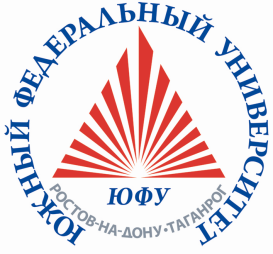 Федеральное государственное автономное образовательное учреждение высшего образования«Южный федеральный университет»Академия психологии и педагогики